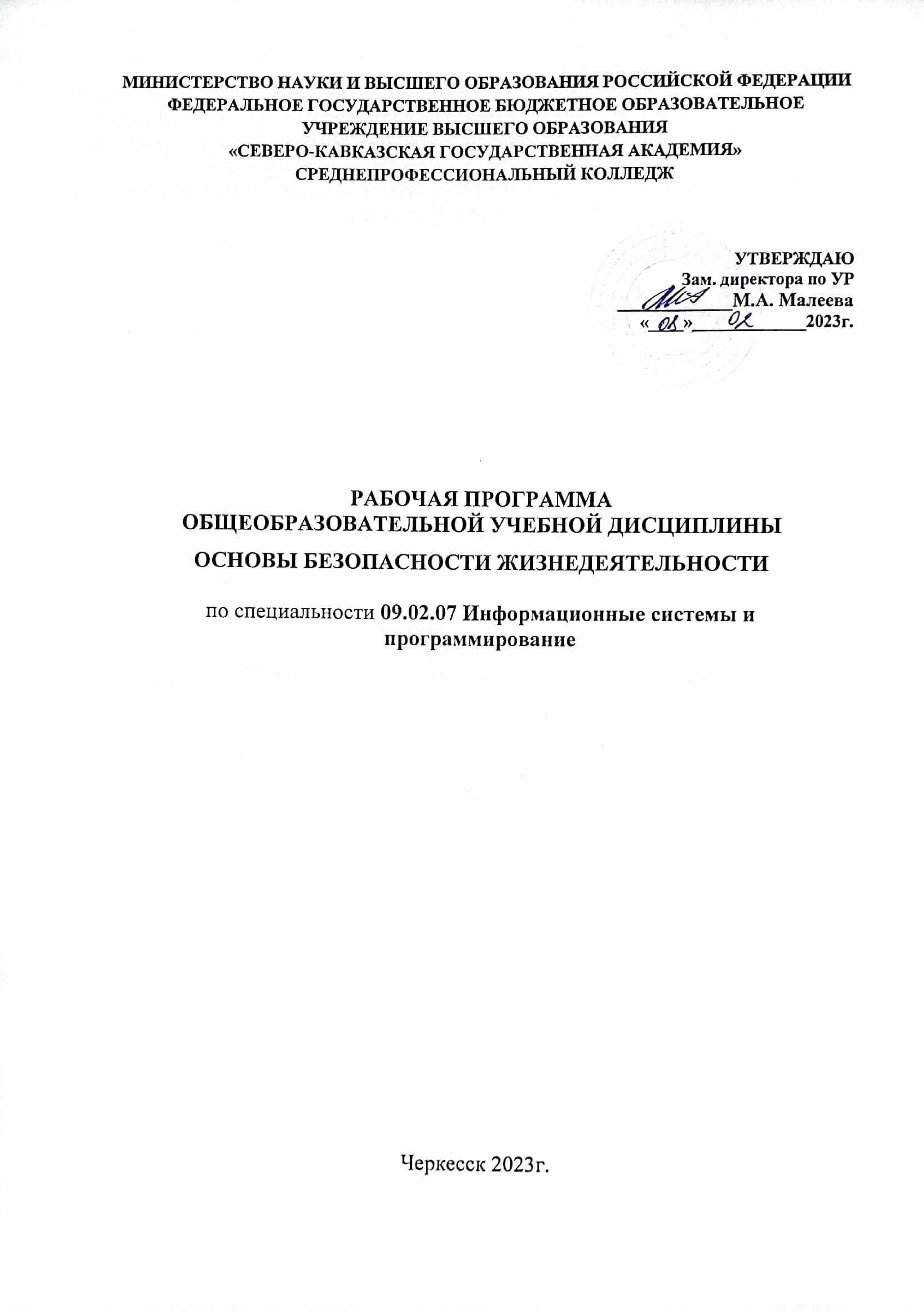 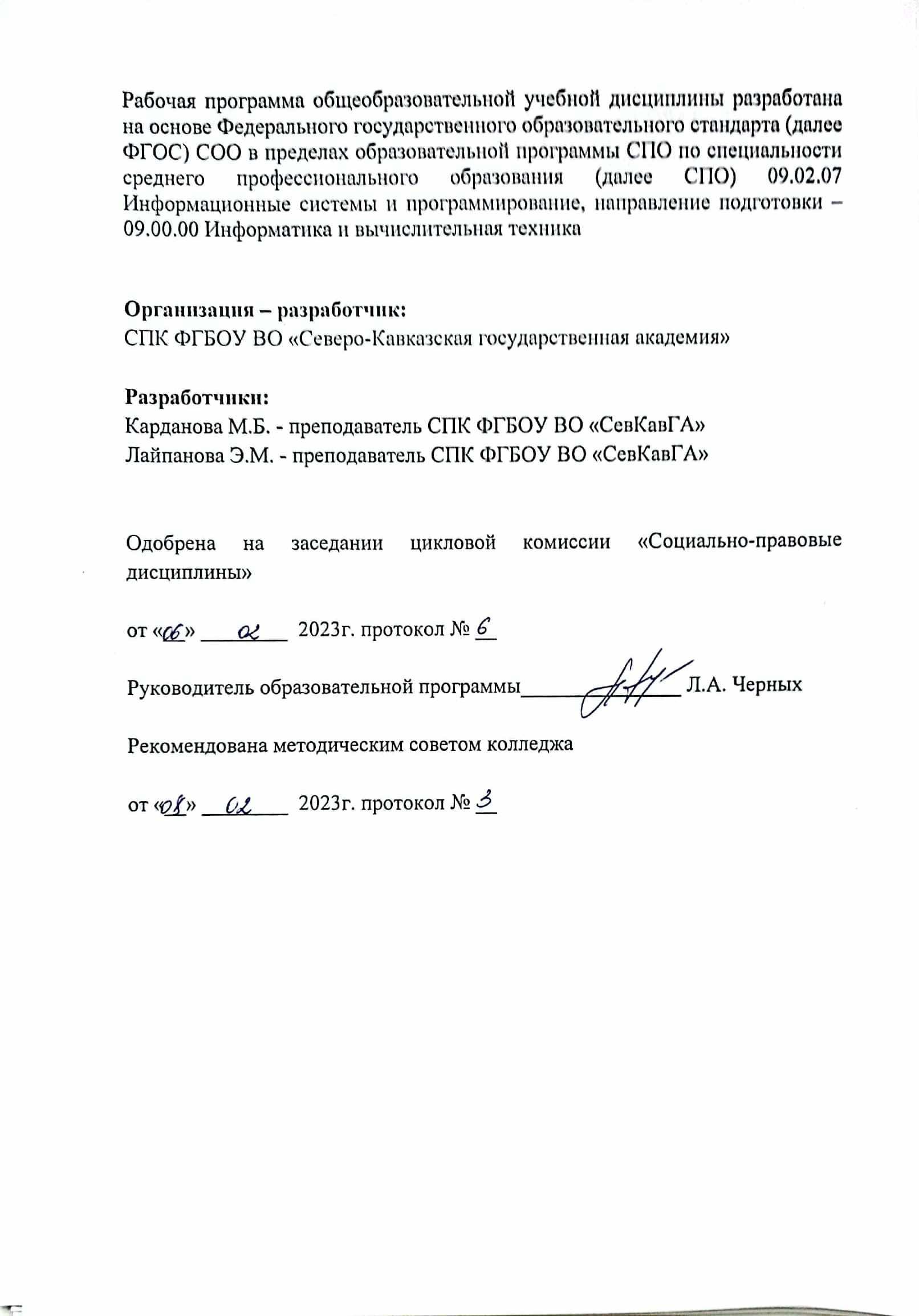 СОДЕРЖАНИЕ	ОБЩАЯ ХАРАКТЕРИСТИКА РАБОЧЕЙ ПРОГРАММЫ ОБЩЕОБРАЗОВАТЕЛЬНОЙ УЧЕБНОЙ ДИСЦИПЛИНЫОСНОВЫ БЕЗОПАСНОСТИ ЖИЗНЕДЕЯТЕЛЬНОСТИМесто дисциплины в структуре образовательной программы СПО Общеобразовательная учебная дисциплина «Основы безопасности жизнедеятельности» является обязательной частью общеобразовательного цикла образовательной программыв соответствии с ФГОС по специальности 09.02.07. - Информационные системы и программированиеЦели и планируемые результаты освоения дисциплины:Цель общеобразовательной учебной дисциплиныСодержание программы общеобразовательной дисциплины «Основы безопасности жизнедеятельности» направлено на достижение следующих целей: формирование компетенций, обеспечивающих повышение уровня защищенности жизненно важных интересов личности, общества и государства от внешних и внутренних угроз.Планируемые результаты освоения общеобразовательной	учебной дисциплины в соответствии с ФГОС СПО и на основе ФГОС СОООсобое значение дисциплина имеет при формировании ОК и ПКСТРУКТУРА И СОДЕРЖАНИЕ ОБЩЕОБРАЗОВАТЕЛЬНОЙ УЧЕБНОЙ ДИСЦИПЛИНЫОбъем общеобразовательной учебной дисциплины и виды учебной работыТематический план и содержание общеобразовательной учебной дисциплины «Основы безопасности жизнедеятельности»УСЛОВИЯ РЕАЛИЗАЦИИ ПРОГРАММЫ ОБЩЕОБРАЗОВАТЕЛЬНОЙ УЧЕБНОЙ ДИСЦИПЛИНЫ ОСНОВЫ БЕЗОПАСНОСТИ ЖИЗНЕДЕЯТЕЛЬНОСТИДля реализации программы общеобразовательной учебной дисциплины предусмотрены следующие специальные помещения: Кабинет основ безопасности жизнедеятельностиКомплект учебной мебели: доска меловая – 1 шт., стол ученический – 15 шт., стул ученический – 30 шт., стол – 1 шт., стул – 1 шт.ноутбук ACER5220, проектор ACERХ1160, настенный экран, стенды, плакаты, респираторы, бинты, шины, аптечка АИ, массогабаритный автомат ММГ АК74М - 1 шт., образцы средств первой медицинской помощи: бинты, индивидуальный перевязочный пакет ИПП-1, жгут венозный; медицинская аптечка АИ; носилки тканевые «Витал Фарм» - 1 шт.; шина ШД-01(Детерихса) - 1 шт., шина транспортная ШП «Оптих» - 1 шт.Комплект учебно-методической документации, плакатыИнформационное обеспечение реализации программы	КОНТРОЛЬ И ОЦЕНКА РЕЗУЛЬТАТОВ ОСВОЕНИЯ ОБЩЕОБРАЗОВАТЕЛЬНОЙ УЧЕБНОЙ ДИСЦИПЛИНЫ ОСНОВЫ БЕЗОПАСНОСТИ ЖИЗНЕДЕЯТЕЛЬНОСТИМИНИСТЕРСТВО НАУКИ И ВЫСШЕГО ОБРАЗОВАНИЯ РОССИЙСКОЙФЕДЕРАЦИИФЕДЕРАЛЬНОЕ ГОСУДАРСТВЕННОЕ БЮДЖЕТНОЕ ОБРАЗОВАТЕЛЬНОЕ УЧРЕЖДЕНИЕ ВЫСШЕГО ПРОФЕССИОНАЛЬНОГО ОБРАЗОВАНИЯ«СЕВЕРО-КАВКАЗСКАЯГОСУДАРСТВЕННАЯ АКАДЕМИЯ» СРЕДНЕПРОФЕССИОНАЛЬНЫЙ КОЛЛЕДЖФонд оценочных средствдля проведения текущего контроля и промежуточной аттестации образовательной программыпо учебной дисциплины «ОСНОВЫ БЕЗОПАСНОСТИ ЖИЗНЕДЕЯТЕЛЬНОСТИ»для специальности 09.02.07 - Информационные системы и программированиеформа проведения оценочной процедурыдифференцированный зачетг. Черкесск, 2023годОБЩЕЕ ПОЛОЖЕНИЕФонд оценочных средств (ФОС) предназначен для контроля и оценки образовательных достижений обучающихся, освоивших программу общеобразовательной учебной дисциплины «Основы безопасности жизнедеятельности».ФОС включает контрольные материалы для проведения текущего контроля и промежуточной аттестации в форме дифференцированного зачета.ФОС разработан в соответствии с Федеральным государственным образовательным стандартом среднего общего образования и рабочей программой общеобразовательной учебной дисциплины«Основы безопасности жизнедеятельности».РЕЗУЛЬТАТЫ ОСВОЕНИЯ ДИСЦИПЛИНЫ, ПОДЛЕЖАЩЕЙ ПРОВЕРКИТЕСТОВЫЕ ВОПРОСЫ ПО ДИСЦИПЛИНЕ«ОСНОВЫ БЕЗОПАСНОСТИ ЖИЗНЕДЕЯТЕЛЬНОСТИ».(ОТКРЫТЫЕ)09.02.07 - Информационные системы и программированиеТЕСТОВЫЕ ВОПРОСЫ ПО ДИСЦИПЛИНЕ«ОСНОВЫ БЕЗОПАСНОСТИ ЖИЗНЕДЕЯТЕЛЬНОСТИ».(ЗАКРЫТЫЕ)09.02.07 - Информационные системы и программированиеПРАКТИЧЕСКИЕ ЗАДАНИЯРаздел 1 Мир опасностей современной молодежиРасшифруйте ребус (ОК-07)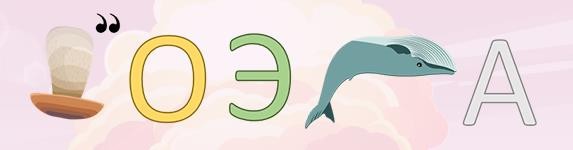 Расшифруйте термины. (ОК-07)Чтобы расшифровать первый термин, из правой части таблицы выпишите только те буквы, которые соответствуют числам, кратным 2, чтобы расшифровать второй термин, из таблицы выпишите только те буквы, которые соответствуют числам кратным 3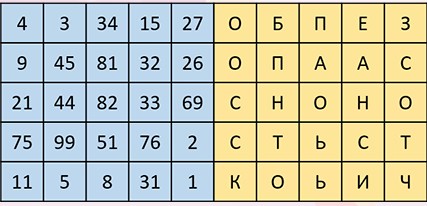 Расшифруйте ребусы (ОК-07)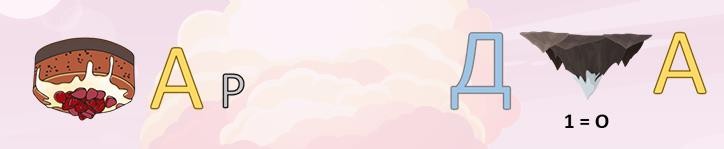 Решите кроссворд (ОК 07)32По горизонталиЛицо, находящееся вне транспортного средства на дороге либо на пешеходной дорожке и не производящее на них работу.Вид дорожной разметки, которая обозначает пешеходный переход.Человек, управляющий транспортным средством.По вертикали3 Лицо, кроме водителя, находящееся в транспортной средстве (на нем), а также лицо, которое входит в транспортное средство (садится на него) или выходит из транспортного средстваНайдите в таблице все загаданные слова и закрасьте клеточки с буквами, которые их образуют соответствующим цветом. Слова могут изгибаться в любом направлении, но только под прямым угломМорские гравитационные волны большой длины, возникающие в результате вертикального сдвига значительных участков морского дна.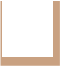 Ветер огромной разрушительной силы и значительной продолжительности, имеющий скорость 32 м/с.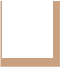 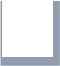 Очень сильный ветер, скорость которого в приземном слое может составлять от 25 до 32 м/с.Сильный маломасштабный атмосферный вихрь, диаметр которого может достигать 1000м, а скорость вращения воздуха в нем – 100м/с.Решите кроссворд (ОК 07)51По горизонталиСамая крупная экологическая система ЗемлиПо вертикалиПроцесс быстрого роста городов, распространения городского уклада жизни на значительной территории.Наука, которая изучает взаимодействие организмов и сообществ друг с другоми с окружающей средой обитанияЧасть	экосферы,	которая	содержит	искусственные	технические	сооружения,	которые изготавливаются и используются человеком.Очень крупный как по занимаемой площади, так и по численности населения город, образовавшийся за счет присоединения соседних населенных пунктов.Раздел 2 Методы оценки рискаРасшифруйте ребусы (ОК 07)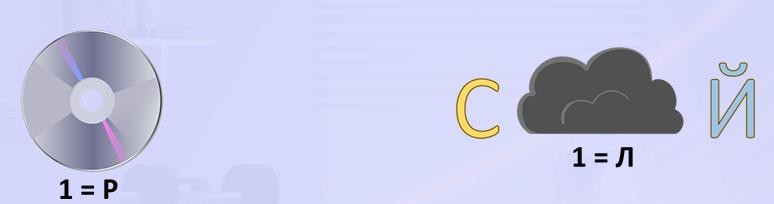 Найдите в таблице все загаданные слова и закрасьте клеточки с буквами, которые их образуют соответствующим цветом. Слова могут изгибаться в любом направлении, но только под прямым углом (ОК  02)Эволюционный процесс индивидуального развития живого организма от зарождения и до завершения жизненного цикла.Приспособляемость человека к изменениям условий жизнедеятельности. Состояние полного физического, душевного и социального благополучия.Человек как единичное природное существо, представить рода Homo sapiensРешите кроссворд (ОК 07)5По горизонтали:Психологический процесс, главная нравственная основа душевной организации человека.5. Область научного знания, исследующая особенности и закономерности возникновения, формирования и развития психологических процессов, свойств и состояний живых организмовПо вертикали:Раздражитель (стресс-фактор), вызывающий стресс.Состояние психического напряжения, возникающее у человека в качестве ответной реакции организма на влияние неблагоприятных внешних и внутренних воздействий.Стойкость, выносливость, устойчивость организма человека к резким внешним и внутренним изменениям условий жизнедеятельности.Найдите в таблице все загаданные слова и закрасьте клеточки с буквами, которые их образуют соответствующим цветом. Слова могут изгибаться в любом направлении, но только под прямым углом (ОК 07)Нормальная реакция на опасность, чувство, вызываемое действительной или кажущейся опасностью, ожиданием боли. Страдания, смерти.Биологический механизм выживания, приспособление к меняющимся условиямжизнедеятельности за счет развития собственных способностей, умений изменять условия жизни.Состояние повышенного напряжения организма, возникающее как защитная реакция на воздействие раздражающих неблагоприятных факторов.Активная деятельность человека, направленная на сохранение жизни, здоровья, работоспособности в экстремальных условиях.Расшифруйте термины (ОК 07)Чтобы расшифровать первый термин, из правой части таблицы выпишите только те буквы, которые соответствуют числам, кратным 2, чтобы расшифровать второй термин, из таблицы выпишите только те буквы, которые соответствуют числам кратным 5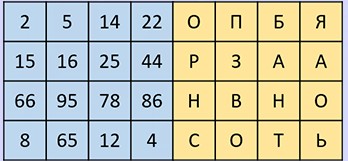 Раздел 3 Защита населения и территорий от ЧСНайдите в таблице все загаданные слова и закрасьте клеточки с буквами, которые их образуют соответствующим цветом. Слова могут изгибаться в любом направлении, но только под прямым углом (ОК 07)Массовое и прогрессирующее распространение инфекционного заболевания в пределах определенной территории.Освобождение большого количества энергии в ограниченном объеме за короткий промежуток времени.Временная изоляция и медицинское наблюдение за здоровыми людьми, имеющими контакт с заболевшими карантинными болезнями или выезжающими за пределы очага карантина.Комплекс мероприятий, направленных на временную изоляцию и лечение зараженных.Расшифруйте ребусы (ОК 02)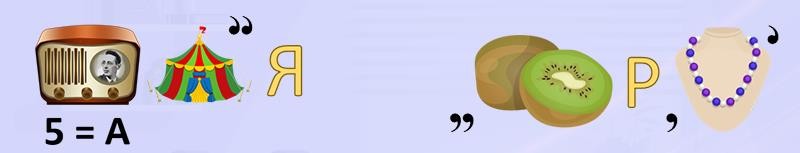 Расшифруйте ребусы (ОК 02)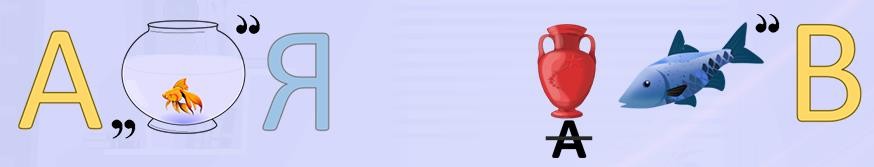 Найдите в таблице все загаданные слова и закрасьте клеточки с буквами, которые их образуют соответствующим цветом. Слова могут изгибаться в любом направлении, но только под прямым углом (ОК 02)Крайнее проявление.Организованная вооруженная борьба между государствами, нациями( народами), социальными группами.Социальное явление, выражение агрессивной позиции отдельных людей или групп, нарушающее интересы и безопасность общества и государства.Идеология и практика насилия, силового воздействия на принятие органами государственной власти, международными организациями требуемого террористами решения.Расшифруйте ребус (ОК 06)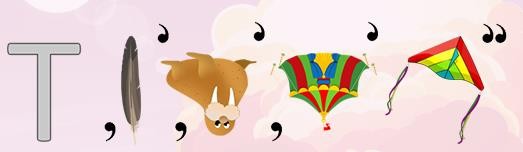 Найдите в таблице все загаданные слова и закрасьте клеточки с буквами, которые их образуют соответствующим цветом. Слова могут изгибаться в любом направлении, но только под прямым углом (ОК 06)Это слово в переводе с латинского языка означает «страх», ужас».Человек, которого удерживают насильно, чтобы произвести его обмен на требуемую сумму денег, на человека, выполнение других требований.Система государственных служб и органов по охране общественного порядка.Неорганизованное скопление людей, характеризующееся отсутствием общей цели, которое быстро разрастается за счет привлечения любопытных.Раздел 4. Основы военной службыРасшифруйте термины (ОК 06)Чтобы расшифровать первый термин, из правой части таблицы выпишите только те буквы, которые соответствуют числам, кратным 2, чтобы расшифровать второй термин, из таблицы выпишите только те буквы, которые соответствуют числам кратным 3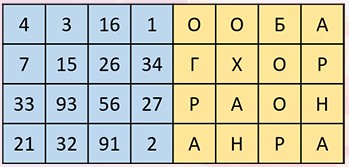 Расшифруйте ребус (ОК 06)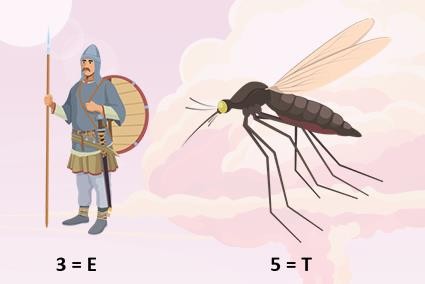 Расшифруйте термины (ОК 06)Чтобы расшифровать первый термин, из правой части таблицы выпишите только те буквы, которые соответствуют числам, кратным 2, чтобы расшифровать второй термин, из таблицы выпишите только те буквы, которые соответствуют числам кратным 3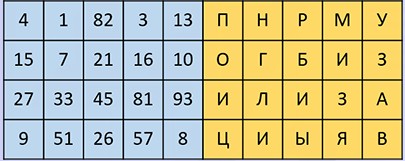 Расшифруйте ребус (ОК 06)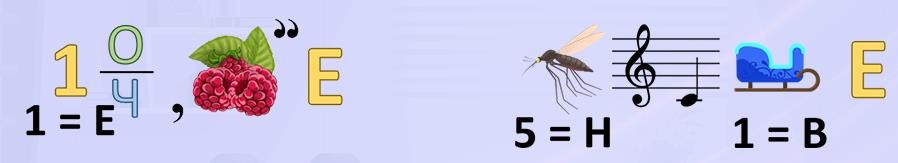 Подпишите флаги (ОК 06)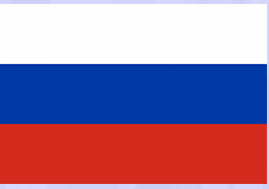 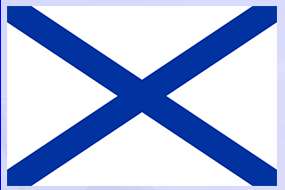 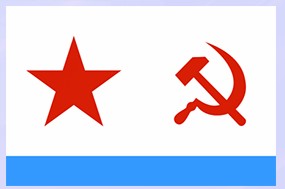 1		2		3  	Найдите в таблице все загаданные слова и закрасьте клеточки с буквами, которые их образуют соответствующим цветом. Слова могут изгибаться в любом направлении, но только под прямым углом(ОК 06)Образец социального и культурного опыта, передающийся от поколения к поколению и сохраняющийся в определенных сферах жизни и социальных группах.Любовь к своей Родине, народу, его истории, языку, национальной.Исторически сложившаяся форма торжественного обращения, которую публично произносит человек при поступлении на военную или иную службу.Церемониал, выработанный обычаем, порядок совершения чего-либо.Разгадайте кроссворд (ОК 06)413По горизонтали:Русский полководец, за всю свою карьеру полководца не проигравший ни одного сражения.Приемы и способы ведения военных действий с учетом технических, организационных, ресурсных, ландшафтных и других возможностейТеория ведения скоротечной войны, согласно которой победа достигается в короткие сроки, исчисляется днями, неделями или месяцами.По вертикали:Один из новых видов вооружения, примененных в Первой мировой войне8. Составьте алгоритм неполной разборки, сборки ММГ АК-74. (ОК 07)5.	.6.	.7.	.8.	.9.	.Раздел 5. Основы медицинских знанийНайдите в таблице все загаданные слова и закрасьте клеточки с буквами, которые их образуют соответствующим цветом. Слова могут изгибаться в любом направлении, но только под прямым углом (ОК 08)Греческий философ, автор слов: «Здоровье – это состояние морального, психического ифизического благополучия, которое дает человеку возможность переносить любые жизненные невзгоды».Система научных знаний и практической деятельности специалистов по укреплению и сохранению здоровья общества и человека.Древнегреческий врач и философ, который считал, что какова деятельность человека, таков и он сам, его природа и его болезни.Состояние полного физического, душевного и социального благополучия; отсутствие болезней и физических дефектов.Разгадайте кроссворд (ОК 08)3	51По горизонтали:Охват эпидемией ряда стран и континентовПо вертикали:Быстрое и массовое распространение острозаразных болезней (инфекций) среди людей. 3.Ограничение жизнедеятельности потенциальных бациллоносителей - контактёров с заболевшими. 4.Наблюдение за больными в специально созданных условиях.5. Введение в организм специально приготовленных препаратов для иммунизации.Найдите в таблице все загаданные слова и закрасьте клеточки с буквами, которые их образуют соответствующим цветом. Слова могут изгибаться в любом направлении, но только под прямым углом (ОК 08)Непреодолимый навязчивый страх; психопатическое состояние, характеризующееся таким немотивированным страхом.Любое повреждение организма человека или животного.Повреждение тканей организма, вызванное действием высокой или низкой температуры, действием некоторых химических веществ.Отрицательная реакция организма на любое неблагоприятное внешнее воздействие.Пронумеруйте изображение в соответствии со списком (ОК 08)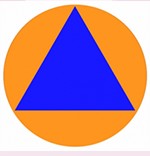 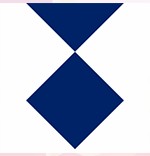 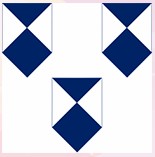 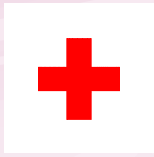 Международный отличительный знак медицинской службыМеждународный отличительный знак гражданской обороныОтличительный знак культурных ценностей, находящихся под общей защитойОтличительный знак культурных ценностей, находящихся под особой защитойНайдите в таблице все загаданные слова и закрасьте клеточки с буквами, которые их образуют соответствующим цветом. Слова могут изгибаться в любом направлении, но только под прямым углом (ОК 08)Смещение кости в суставе, разрыв суставной сумки и связок. Нарушение целостности кости.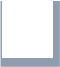 Повреждение мягких тканей под влиянием силы, растягивающей их. Повреждение мягких тканей вследствие удара или падения.Разгадайте кроссворд (ОК 08)31По горизонтали:Наука о народонаселении, о закономерностях воспроизводства населения в общественно- историческом контексте его жизнедеятельностиПо вертикали:психическое расстройство, основными признаками которого является снижение настроения и снижение или утрата способности получать удовольствиеоснова благополучия человека, бесценный дар, который необходимо укреплять, беречь от истощения, разумно расходовать.депрессивное состояние, требующее длительного и сложного леченияотрицательная реакция организма человека на любое неблагоприятное внешнее воздействие.Расшифруйте термины (ОК 08)Чтобы расшифровать первый термин, из правой части таблицы выпишите только те буквы, которые соответствуют числам, кратным 2, чтобы расшифровать второй термин, из таблицы выпишите только те буквы, которые соответствуют числам кратным 3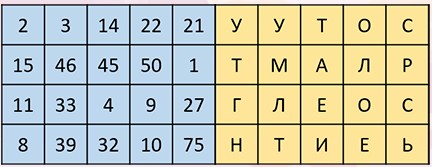 Разгадайте кроссворд (ОК 07)2	514По горизонтали:1. Основной источник энергии в организме.Недостаток витаминов в организме человекаспециалист, который может помочь сформировать правильную культуру питания.По вертикали:2. Биологически активные вещества в пище, обеспечивающие необходимый уровень обмена веществ и жизнедеятельности организма5. Недостаточная двигательная активность.Найдите в таблице все загаданные слова и закрасьте клеточки с буквами, которые их образуют соответствующим цветом. Слова могут изгибаться в любом направлении, но только под прямым углом (ОК 07)Вредная привычка, которая ведет к алкоголизму.Сложившийся способ поведения, осуществление которого в определенных ситуациях приобретает для человека характер потребности.Психотропное вещество, которое быстро формирует у подростка зависимость и становиться жизненной потребностью.Составная часть физической культуры, средство и метод физического воспитания, система организации соревнований по различным физическим упражнениям.Разгадайте кроссворд (ОК 07)215По горизонтали:1. Угрожающее жизни состояние между жизнью и смертью.Любое повреждение организма человека.Кислородное голодание организма и избыток углекислоты в крови и тканях.По вертикали:Ответная реакция организма пострадавшего на действие внешних агрессивных раздражителей.Проникновение в дыхательные пути при вдохе пострадавшего слюны, крови, содержимого желудка, рвотных масс.Найдите в таблице все загаданные слова и закрасьте клеточки с буквами, которые их образуют соответствующим цветом. Слова могут изгибаться в любом направлении, но только под прямым углом (ОК 07)Нарушение целостности кожных покровов, слизистых оболочек, глубоких тканей органов, вызванное внешним фактором.Инфекционное заболевание, вызванное попаданием в кровь и быстрым размножением гноеродных бактерий и продуктами их жизнедеятельности.Мягкое или жесткое приспособление, закрепляющее перевязочный материал на поверхность тела больного.Острое инфекционное заболевание организма, вызванное попаданием в рану и в кровь гноеродных бактерий.Разгадайте кроссворд (ОК 07)31По горизонтали:1. Повреждение тканей тела под воздействием низких температур5.Химическое соединение, способное вызывать нарушение жизненно важных функций организма.По вертикали:Повреждение кожи и подлежащих тканей, вызванное термической, химической или лучевой энергией.Химическая травма, вызванная попаданием опасного вещества внутрь организма. 4.Лекарственное средство, прекращающее или ослабляющее действие яда на организм.Профессионально ориентированное содержаниеКейс-задача (ПК 5.3.)Молодой человек лежит на проезжей части лицом вниз. Он пересекал дорогу на велосипеде. Водитель Лада-Веста при повороте налево не заметил велосипедиста и совершил наезд.Выберите и примените способы первой помощи для сохранения жизни и здоровья своего и пострадавших, обоснуйте свои действия оперируя знаниями в области законодательства Российской ФедерацииНа основе освоенных понятий и правил сформулируйте алгоритм оказания первой помощи пострадавшему при ДТП. (ПК 5.3.)Графический диктант (ПК 5.3.) Часть 1Отметьте ответы на графической шкале: «ДА» или «НЕТ»,Сильный кашель с откашливанием свидетельствует о полной обструкции дыхательныхпутей.Трупные пятна появляются через 15 минут после прекращения жизнедеятельности организма. 3 Продолжительность клинической смерти составляет 3-6 минут.Необратимым этапом умирания организма является агония.Для биологической смерти характерно сужение зрачка.К признакам жизни относят наличие пульса, дыхания, реакции зрачков на свет.К признакам клинической смерти относят снижение температуры тела до температурыокружающей среды.Трупное окоченение возникает после 2-4 часов после смерти.Жалобы на цианоз лица, судорожный кашель, осиплость голоса, боль в гортани, нехватка воздуха можно отнести к нарушению потребности «быть чистым».К методу самопомощи при обструкции дыхательных путей можно отнести повышение эффективности кашлевого толчка.Часть 2Выход является эвакуационным, если в проеме установлена вращающаяся дверь.Если невозможно покинуть помещение при пожаре, необходимо оставаться в нем, закрыв окна и двери, привлекать внимание очевидцев через стекло.При стрельбе на улице необходимо сразу лечь и осмотреться.Можно ли бежать навстречу работникам спецслужб при освобождении заложников.За нарушение правил ПДД велосипедисту грозит административная ответственность.2. Интернет-тестированиеПроблемы формирования культуры безопасности жизнедеятельности человека в современной среде обитанияЭтические и экологические критерии безопасности современной науки и технологийОбщенаучные методологические подходы к изучению проблем безопасности жизнедеятельности человека в среде обитанияОсновные подходы и принципы обеспечения безопасности объектов в среде жизнедеятельности 5. Основы управления безопасностью в системе «человек — среда обитания»Обеспечение национальной безопасности РоссииОбеспечение социальной, экономической и государственной безопасностиМеры государства по противодействию военным угрозам, экстремизму, терроризму 9. Защита населения и территорий в ЧС. Поисково-спасательная служба МЧС РоссииМеждународное сотрудничество России по противодействию военным угрозам, экстремизму и терроризмуЭкстремальные ситуации криминогенного характера 12. Экстремизм, терроризм и безопасность человека13. Наркотизм и безопасность человека 14. Дорожно-транспортная безопасность15. Вынужденное автономное существование в природных условиях 16. Основные задачи Вооружённых Сил17. Правовые основы воинской обязанности 18. Правовые основы военной службы19. Подготовка граждан к военной службе: обязательная и добровольная 20. Требования воинской деятельности к личности военнослужащего21. Особенности военной службы по призыву и альтернативной гражданской службы 22. Военные гуманитарные миссии России в горячих точках мира23. Военные операции на территории России: борьба с терроризмом 24. Военные учения Вооружённых Сил Российской ФедерацииБоевая слава российских воиновДемографическая ситуация в России 27. Культура здорового образа жизни 28. Культура питания29. Культура здорового образа жизни и репродуктивное здоровье 30. Вредные привычки. Культура движения31. Медико-психологическая помощь 32. Первая помощь при раненияхПервая помощь при поражении радиацией, отравляющими веществами, при химических и термических ожогах, отмороженииПервая помощь при дорожно-транспортном происшествииПервая помощь при остром отравлении никотином и алкоголемПервая помощь при остром отравлении лекарствами, ядами и наркотическими веществамиТематика индивидуального проектаИндивидуальные средства защиты на предприятияхСравнительный анализ безопасности на предприятиях в России и в ЕвропеАссортимента индивидуальных средств защиты на интернет-сайтахАнализ связи вредных факторов на конкретном рабочем месте и заболеванийАнализ рисков предприятийАнализ картины опасностей современной молодежиИстория травматизма/развития профессиональных заболеванийСравнительный анализ рисков в работе предприятий РФ в XIX, XX и XXI векахОценка риска профессиональных заболеванийИнструкции по технике безопасности на рабочих местах в организацияхЗаконы и иные нормативные правовые акты, содержащие государственные нормативные требования по охране труда, распространяющиеся на вид деятельности для специальностиПеречень средств для оказания первой помощи при травмировании работников отраслиПравила безопасного поведения при пожарахАлгоритмы оказания помощи в аптеке при неотложном состоянии (потере сознания, инсульте)Вопросы к дифференцированному зачету:Особенности опасностей современной молодежиЭтические и экологические критерии безопасности современной науки и технологииОсновы управления безопасностью в системе «человек — среда обитания»Опасности на дорогахОпасности в ситуации пожара в общественном местеОпасности в ситуации захвата заложников в общественном месте (ЧС)Как измерять опасностиоценка рисков на дорогахоценить риски в ситуации пожара в общественном месте (ЧС)Профилактика заболеваний. Здоровый образ жизниЭкстремальные ситуации криминогенного характераЭкстремизм, терроризм и безопасность человекаНаркотизм и безопасность человекаДорожно-транспортная безопасностьПонятие о защите от опасностиИстория создания Вооруженных Сил РоссииГражданская оборона – составная часть обороноспособности страныЗащита населения и территорий от ЧС природного и техногенного характераЧС на инженерных сооружениях, дорогах, транспорте.ЧС военного характера и безопасностьОсновные задачи Вооружённых СилСостав ВС РФПравовые основы воинской обязанностиПравовые основы военной службыПодготовка граждан к военной службе: обязательная и добровольнаяТребования воинской деятельности к личности военнослужащегоОсобенности военной службы по призыву и альтернативной гражданской службыВоенные гуманитарные миссии России в горячих точках мираВоенные операции на территории России: борьба с терроризмомВоенные учения Вооружённых Сил Российской ФедерацииБоевые традиции и ритуалы ВС РФ, боевая слава российских воиновСтроевая подготовкаМедицинское обеспечение индивидуального и общественного здоровьяМедико-психологическая помощьПервая помощь при раненияхПервая помощь при поражении радиацией, отравляющими веществами, при химических и термических ожогах, отмороженииПервая помощь при дорожно-транспортном происшествииПервая помощь при остром отравлении никотином и алкоголемПервая помощь при остром отравлении лекарствами, ядами и наркотическими веществамиПервая помощь при неотложных состояниях: закон и порядокПравила оказания первой помощи при травмахПервая помощь при кровотечениях, раненияхПервая помощь: сердечно-легочная реанимацияПервая помощь при ушибах, растяжении связок, вывихах, переломахОпасности на рабочем местеОписание организации оценивания и правил определения результатов оцениванияУровень подготовки студентов по общеобразовательной учебной дисциплине оценивается в баллах: «5» («отлично»), «4» («хорошо»), «3» («удовлетворительно»), «2» («неудовлетворительно»).Оценка «отлично» - обучающийся показывает полные и глубокие знания программного материала, логично и аргументировано отвечает на поставленный вопрос, а также дополнительные вопросы, показывает высокий уровень теоретических знаний. Практическую часть выполняет на 100%.Оценка «хорошо» - обучающийся показывает глубокие знания программного материала, грамотно его излагает, достаточно полно отвечает на поставленный вопрос и дополнительные вопросы, умело формулирует выводы. В тоже время при ответе допускает несущественные погрешности. Практическую часть выполняет на 90%-80%.Оценка «удовлетворительно» - обучающийся показывает достаточные, но не глубокие знания программного материала; при ответе не допускает грубых ошибок или противоречий, однако в формулировании ответа отсутствует должная связь между анализом, аргументацией и выводами. Для получения правильного ответа требуется уточняющие вопросы. Практическую часть выполняет на 70%- 60%.Оценка «неудовлетворительно» - обучающийся показывает недостаточные знания программного материала, не способен аргументировано и последовательно его излагать, допускается грубые ошибки в ответах, неправильно отвечает на поставленный вопрос или затрудняется с ответом. Практическую часть выполняет на менее 50%.Дифференцированный зачет проводится в период экзаменационной сессии, установленной календарным учебным графиком, в результате которого преподавателем выставляется итоговая оценка в соответствии с правилами определения результатов оценивания.1.	ОБЩАЯ	ХАРАКТЕРИСТИКА	РАБОЧЕЙ	ПРОГРАММЫ ОБЩЕОБРАЗОВАТЕЛЬНОЙ УЧЕБНОЙ ДИСЦИПЛИНЫ2. СТРУКТУРА И СОДЕРЖАНИЕ ОБЩЕОБРАЗОВАТЕЛЬНОЙ УЧЕБНОЙ ДИСЦИПЛИНЫ3.	УСЛОВИЯ РЕАЛИЗАЦИИ ПРОГРАММЫ ОБЩЕОБРАЗОВАТЕЛЬНОЙ УЧЕБНОЙ ДИСЦИПЛИНЫ4.	КОНТРОЛЬ И ОЦЕНКА РЕЗУЛЬТАТОВ ОСВОЕНИЯ ОБЩЕОБРАЗОВАТЕЛЬНОЙ УЧЕБНОЙ ДИСЦИПЛИНЫКод и наименование формируемых компетенцийПланируемые образовательные результаты обученияПланируемые образовательные результаты обученияКод и наименование формируемых компетенцийОбщиеДисциплинарныеОК 01. Выбирать способы решения задач	профессиональной деятельности		применительно к различным контекстамВ части трудового воспитания:готовность к труду, осознание ценности мастерства, трудолюбие;готовность к активной деятельности технологической и социальной направленности, способность инициировать, планировать и самостоятельно выполнять такую деятельность;интерес к различным сферам профессиональной деятельности,Овладение универсальными учебными познавательными действиями:а) базовые логические действия:самостоятельно формулировать и актуализировать проблему, рассматривать ее всесторонне;устанавливать существенный признак или основания для сравнения, классификации и обобщения;определять цели деятельности, задавать параметры и критерии их достижения;выявлять закономерности и противоречия в рассматриваемых явлениях;вносить коррективы в деятельность, оценивать соответствие результатов целям, оценивать риски последствий деятельности;развивать креативное мышление при решении жизненных проблемб) базовые исследовательские действия:владеть навыками учебно-исследовательской и проектной деятельности, навыками разрешения проблем;выявлять причинно-следственные связи и актуализировать задачу, выдвигать гипотезу ее решения, находить аргументы для доказательства своих утверждений, задавать параметры и критерии решения;анализировать полученные в ходе решения задачи результаты, критически оценивать их достоверность, прогнозировать изменение в новых условиях;сформировать представления о возможных источниках опасности в различных ситуациях (в быту, транспорте, общественных местах, в природнойсреде, в социуме, в цифровой среде); владение основными способамипредупреждения опасных и экстремальных ситуаций;знать порядок действий в экстремальных и чрезвычайных ситуацияхуметь	переносить	знания	в	познавательную	и практическую области жизнедеятельности;уметь интегрировать знания из разных предметных областей;выдвигать новые идеи, предлагать оригинальные подходы и решения;способность их использования в познавательной и социальной практикеОК 02   Использовать   современныеВ области ценности научного познания:- проявить нетерпимость к проявлениямсредства      поиска,       анализа       иинтерпретации информации и информационные технологии для выполнения задач профессиональной деятельности- сформированность мировоззрения, соответствующего современному уровню развития науки и общественной практики, основанного на диалоге культур, способствующего осознанию своего места вполикультурном мире;насилия в социальном взаимодействии;знать о способах безопасного поведения в цифровой среде;уметь применять их на практике;- совершенствование языковой и читательской культуры- уметь распознавать опасности в цифровойкак средства взаимодействия между людьми и познаниясреде	(в	том	числе	криминальногомира;характера, опасности вовлечения в- осознание ценности научной деятельности, готовностьдеструктивную	деятельность)	иосуществлять	проектную	и	исследовательскуюпротиводействовать имдеятельность индивидуально и в группе;Овладение универсальными учебными познавательнымидействиями:в) работа с информацией:-	владеть	навыками	получения	информации	изисточников разных типов, самостоятельно осуществлятьпоиск,	анализ,	систематизацию	и	интерпретациюинформации различных видов и форм представления;- создавать тексты в различных форматах с учетомназначения информации и целевой аудитории, выбираяоптимальную форму представления и визуализации;- оценивать достоверность, легитимность информации,ее	соответствие	правовым	и	морально-этическимнормам;-	использовать	средства	информационных	икоммуникационных технологий в решении когнитивных,коммуникативных	и	организационных	задач	ссоблюдением	требований	эргономики,	техникибезопасности, гигиены, ресурсосбережения, правовых и этических норм, норм информационной безопасности;-	владеть	навыками	распознавания	и	защиты информации, информационной безопасности личности;ОК 03 Планировать и реализовывать собственное профессиональное и личностное	развитие, предпринимательскую деятельность в профессиональной		сфере, использовать знания по финансовой грамотности в различных жизненных ситуацияхВ области духовно-нравственного воспитания:сформированность нравственного сознания, этического поведения;способность оценивать ситуацию и принимать осознанные решения, ориентируясь на морально- нравственные нормы и ценности;осознание личного вклада в построение устойчивого будущего;ответственное отношение к своим родителям и (или) другим членам семьи, созданию семьи на основе осознанного принятия ценностей семейной жизни в соответствии с традициями народов России;Овладение универсальными регулятивными действиями: а) самоорганизация:самостоятельно осуществлять познавательную деятельность, выявлять проблемы, ставить и формулировать собственные задачи в образовательной деятельности и жизненных ситуациях;самостоятельно составлять план решения проблемы с учетом имеющихся ресурсов, собственных возможностей и предпочтений;давать оценку новым ситуациям;способствовать формированию и проявлению широкой эрудиции в разных областях знаний, постоянно повышать свой образовательный и культурный уровень; б) самоконтроль:использовать приемы рефлексии для оценки ситуации, выбора верного решения;уметь оценивать риски и своевременно принимать решения по их снижению;в) эмоциональный интеллект, предполагающий сформированность:сформировать представления о ценности безопасного поведения для личности, общества, государства; знание правил безопасного поведения и способов их применения в собственном поведении;владеть основами медицинских знаний: владеть приемами оказания первой помощи при неотложных состояниях; знать меры профилактики	инфекционных	и неинфекционных заболеваний, сохранения психического здоровья; сформировать представления о здоровом образе жизни и его роли в сохранении психического и физического здоровья, негативного отношения к вредным привычкам; знать о необходимых действиях при чрезвычайных ситуациях биолого-социального характера;сформировать представления о роли России в современном мире;угрозах военного характера; роли Вооруженных Сил Российской Федерации в обеспечении мира; знать основы обороны государства и воинской службы;прав и обязанностей гражданина в области гражданской обороны; знатьдействия при сигналах гражданской оборонывнутренней мотивации, включающей стремление к достижению цели и успеху, оптимизм, инициативность, умение действовать, исходя из своих возможностей;эмпатии, включающей способность понимать эмоциональное состояние других, учитывать его при осуществлении коммуникации, способность к сочувствию и сопереживанию;социальных навыков, включающих способность выстраивать отношения с другими людьми, заботиться, проявлять интерес и разрешать конфликтыОК 04. Эффективновзаимодействовать	и	работать	в коллективе и командеготовность к саморазвитию, самостоятельности и самоопределению;-овладение	навыками	учебно-исследовательской, проектной и социальной деятельности;Овладение	универсальными	коммуникативными действиями:б) совместная деятельность:понимать и использовать преимущества командной и индивидуальной работы;принимать цели совместной деятельности, организовывать и координировать действия по ее достижению: составлять план действий, распределять роли с учетом мнений участников обсуждать результаты совместной работы;координировать и выполнять работу в условиях реального, виртуального и комбинированного взаимодействия;осуществлять позитивное стратегическое поведение в различных ситуациях, проявлять творчество и воображение, быть инициативнымОвладение универсальными регулятивными действиями: г) принятие себя и других людей:принимать мотивы и аргументы других людей при анализе результатов деятельности;признавать свое право и право других людей на ошибки;развивать способность понимать мир с позиции другого человеказнать	основы	безопасного, конструктивного общения,уметь	различать	опасные	явления	в социальном взаимодействии, в том числе криминального характера;уметь предупреждать опасные явления и противодействовать имОК 06. Проявлять гражданско- патриотическую	позицию,демонстрировать	осознанное поведение на основе традиционных общечеловеческих ценностей, в том числе с учетом гармонизации межнациональных и межрелигиозных отношений, применять стандарты антикоррупционного поведенияосознание обучающимися российской гражданской идентичности;целенаправленное развитие внутренней позиции личности на основе духовно-нравственных ценностей народов Российской Федерации, исторических и национально-культурных традиций, формирование системы значимых ценностно-смысловых установок, антикоррупционного мировоззрения, правосознания, экологической культуры, способности ставить цели и строить жизненные планы;В части гражданского воспитания:осознание своих конституционных прав и обязанностей, уважение закона и правопорядка;принятие традиционных национальных, общечеловеческих гуманистических и демократических ценностей;готовность противостоять идеологии экстремизма, национализма, ксенофобии, дискриминации по социальным, религиозным, расовым, национальным признакам;готовность вести совместную деятельность в интересах гражданского общества, участвовать в самоуправлении в общеобразовательной организации и детско-юношеских организациях;умение взаимодействовать с социальными институтами в соответствии с их функциями и назначением;готовность к гуманитарной и волонтерской деятельности;патриотического воспитания:сформированность российской гражданской идентичности, патриотизма, уважения к своему народу, чувства ответственности перед Родиной, гордости за свой край, свою Родину, свой язык и культуру, прошлое и настоящее многонационального народа России;ценностное отношение к государственным символам, историческому и природному наследию, памятникам, традициям народов России, достижениям России в науке, искусстве, спорте, технологиях и труде;сформировать представления о ценности безопасного поведения для личности, общества, государства; знание правил безопасного поведения и способов их применения в собственном поведении;знать основы безопасного, конструктивного общения, уметьразличать опасные явления в социальном взаимодействии, в том числе криминального	характера;	умение предупреждать опасные явления и противодействовать им;сформировать представления об опасности и негативном влиянии на жизнь личности, общества, государства экстремизма, терроризма; знать роль государства в противодействии терроризму; уметь различать приемы вовлечения в экстремистскую и террористическую деятельность и противодействовать им; знать порядок действий при объявлении разного уровня террористической опасности; знать порядок действий при угрозе совершения террористического акта; совершении террористического акта; проведении	контртеррористической операции;сформировать представления о роли России в современном мире; угрозах военного характера; роли Вооруженных Сил Российской Федерации в обеспечении мира; знать основы обороны государства и воинской службы; прав и обязанностей гражданина в области гражданской обороны; знать действия при сигналах гражданской обороны;знать основы государственной политики в области защиты населения и территорий отидейная убежденность, готовность к служению и защите Отечества, ответственность за его судьбу; освоенные обучающимися межпредметные понятия и универсальные	учебные	действия	(регулятивные, познавательные, коммуникативные);способность их использования в познавательной и социальной практике, готовность к самостоятельному планированию и осуществлению учебной деятельности, организации	учебного	сотрудничества	с педагогическими работниками и сверстниками, к участию в построении индивидуальной образовательной траектории;овладение навыками учебно-исследовательской, проектной и социальной деятельностичрезвычайных ситуаций различного характера; знание задач и основных принципов организации Единой системы предупреждения и ликвидации последствий чрезвычайных ситуаций, прав и обязанностей гражданина в этой области;- знать основы государственной системы, российского	законодательства, направленных на защиту населения от внешних и внутренних угроз; сформировать представления о роли государства, общества и личности в обеспечении безопасностиОК 07. Содействовать сохранениюВ области экологического воспитания:сформировать представления о возможных источниках опасности в различных ситуациях (в быту, транспорте, общественных местах, в природнойсреде, в социуме, в цифровой среде); владеть основными способамипредупреждения опасных и экстремальных ситуаций; знать порядок действий вэкстремальных и чрезвычайных ситуациях;сформировать представления о важности соблюдения правил дорожного движения всеми участниками движения, правил безопасности на транспорте. Знать правила безопасного поведения на транспорте, уметь применять их на практике, знать о порядке действий в опасных, экстремальных и чрезвычайных ситуациях на транспорте;знать о способах безопасного поведения в природной среде; уметь применять их на практике; знать порядок действий при чрезвычайных ситуациях природного характера; сформировать представления обэкологической безопасности, ценностиокружающей	среды,-	сформированность	экологической	культуры,сформировать представления о возможных источниках опасности в различных ситуациях (в быту, транспорте, общественных местах, в природнойсреде, в социуме, в цифровой среде); владеть основными способамипредупреждения опасных и экстремальных ситуаций; знать порядок действий вэкстремальных и чрезвычайных ситуациях;сформировать представления о важности соблюдения правил дорожного движения всеми участниками движения, правил безопасности на транспорте. Знать правила безопасного поведения на транспорте, уметь применять их на практике, знать о порядке действий в опасных, экстремальных и чрезвычайных ситуациях на транспорте;знать о способах безопасного поведения в природной среде; уметь применять их на практике; знать порядок действий при чрезвычайных ситуациях природного характера; сформировать представления обэкологической безопасности, ценностиресурсосбережению,	применятьзнания об изменении климата, принципы бережливого производства, эффективно	действовать	в чрезвычайных ситуацияхпонимание влияния социально-экономических процессов на состояние природной и социальной среды, осознание глобального характера экологических проблем;-    планирование     и     осуществление     действий     всформировать представления о возможных источниках опасности в различных ситуациях (в быту, транспорте, общественных местах, в природнойсреде, в социуме, в цифровой среде); владеть основными способамипредупреждения опасных и экстремальных ситуаций; знать порядок действий вэкстремальных и чрезвычайных ситуациях;сформировать представления о важности соблюдения правил дорожного движения всеми участниками движения, правил безопасности на транспорте. Знать правила безопасного поведения на транспорте, уметь применять их на практике, знать о порядке действий в опасных, экстремальных и чрезвычайных ситуациях на транспорте;знать о способах безопасного поведения в природной среде; уметь применять их на практике; знать порядок действий при чрезвычайных ситуациях природного характера; сформировать представления обэкологической безопасности, ценностиокружающей среде на основе знания целей устойчивогосформировать представления о возможных источниках опасности в различных ситуациях (в быту, транспорте, общественных местах, в природнойсреде, в социуме, в цифровой среде); владеть основными способамипредупреждения опасных и экстремальных ситуаций; знать порядок действий вэкстремальных и чрезвычайных ситуациях;сформировать представления о важности соблюдения правил дорожного движения всеми участниками движения, правил безопасности на транспорте. Знать правила безопасного поведения на транспорте, уметь применять их на практике, знать о порядке действий в опасных, экстремальных и чрезвычайных ситуациях на транспорте;знать о способах безопасного поведения в природной среде; уметь применять их на практике; знать порядок действий при чрезвычайных ситуациях природного характера; сформировать представления обэкологической безопасности, ценностиразвития человечества;сформировать представления о возможных источниках опасности в различных ситуациях (в быту, транспорте, общественных местах, в природнойсреде, в социуме, в цифровой среде); владеть основными способамипредупреждения опасных и экстремальных ситуаций; знать порядок действий вэкстремальных и чрезвычайных ситуациях;сформировать представления о важности соблюдения правил дорожного движения всеми участниками движения, правил безопасности на транспорте. Знать правила безопасного поведения на транспорте, уметь применять их на практике, знать о порядке действий в опасных, экстремальных и чрезвычайных ситуациях на транспорте;знать о способах безопасного поведения в природной среде; уметь применять их на практике; знать порядок действий при чрезвычайных ситуациях природного характера; сформировать представления обэкологической безопасности, ценностиактивное	неприятие	действий,	приносящих	вредсформировать представления о возможных источниках опасности в различных ситуациях (в быту, транспорте, общественных местах, в природнойсреде, в социуме, в цифровой среде); владеть основными способамипредупреждения опасных и экстремальных ситуаций; знать порядок действий вэкстремальных и чрезвычайных ситуациях;сформировать представления о важности соблюдения правил дорожного движения всеми участниками движения, правил безопасности на транспорте. Знать правила безопасного поведения на транспорте, уметь применять их на практике, знать о порядке действий в опасных, экстремальных и чрезвычайных ситуациях на транспорте;знать о способах безопасного поведения в природной среде; уметь применять их на практике; знать порядок действий при чрезвычайных ситуациях природного характера; сформировать представления обэкологической безопасности, ценностиокружающей среде;сформировать представления о возможных источниках опасности в различных ситуациях (в быту, транспорте, общественных местах, в природнойсреде, в социуме, в цифровой среде); владеть основными способамипредупреждения опасных и экстремальных ситуаций; знать порядок действий вэкстремальных и чрезвычайных ситуациях;сформировать представления о важности соблюдения правил дорожного движения всеми участниками движения, правил безопасности на транспорте. Знать правила безопасного поведения на транспорте, уметь применять их на практике, знать о порядке действий в опасных, экстремальных и чрезвычайных ситуациях на транспорте;знать о способах безопасного поведения в природной среде; уметь применять их на практике; знать порядок действий при чрезвычайных ситуациях природного характера; сформировать представления обэкологической безопасности, ценности-	умение	прогнозировать	неблагоприятныесформировать представления о возможных источниках опасности в различных ситуациях (в быту, транспорте, общественных местах, в природнойсреде, в социуме, в цифровой среде); владеть основными способамипредупреждения опасных и экстремальных ситуаций; знать порядок действий вэкстремальных и чрезвычайных ситуациях;сформировать представления о важности соблюдения правил дорожного движения всеми участниками движения, правил безопасности на транспорте. Знать правила безопасного поведения на транспорте, уметь применять их на практике, знать о порядке действий в опасных, экстремальных и чрезвычайных ситуациях на транспорте;знать о способах безопасного поведения в природной среде; уметь применять их на практике; знать порядок действий при чрезвычайных ситуациях природного характера; сформировать представления обэкологической безопасности, ценностиэкологические последствия предпринимаемых действий,сформировать представления о возможных источниках опасности в различных ситуациях (в быту, транспорте, общественных местах, в природнойсреде, в социуме, в цифровой среде); владеть основными способамипредупреждения опасных и экстремальных ситуаций; знать порядок действий вэкстремальных и чрезвычайных ситуациях;сформировать представления о важности соблюдения правил дорожного движения всеми участниками движения, правил безопасности на транспорте. Знать правила безопасного поведения на транспорте, уметь применять их на практике, знать о порядке действий в опасных, экстремальных и чрезвычайных ситуациях на транспорте;знать о способах безопасного поведения в природной среде; уметь применять их на практике; знать порядок действий при чрезвычайных ситуациях природного характера; сформировать представления обэкологической безопасности, ценностипредотвращать их;сформировать представления о возможных источниках опасности в различных ситуациях (в быту, транспорте, общественных местах, в природнойсреде, в социуме, в цифровой среде); владеть основными способамипредупреждения опасных и экстремальных ситуаций; знать порядок действий вэкстремальных и чрезвычайных ситуациях;сформировать представления о важности соблюдения правил дорожного движения всеми участниками движения, правил безопасности на транспорте. Знать правила безопасного поведения на транспорте, уметь применять их на практике, знать о порядке действий в опасных, экстремальных и чрезвычайных ситуациях на транспорте;знать о способах безопасного поведения в природной среде; уметь применять их на практике; знать порядок действий при чрезвычайных ситуациях природного характера; сформировать представления обэкологической безопасности, ценности-	расширение	опыта	деятельности	экологическойсформировать представления о возможных источниках опасности в различных ситуациях (в быту, транспорте, общественных местах, в природнойсреде, в социуме, в цифровой среде); владеть основными способамипредупреждения опасных и экстремальных ситуаций; знать порядок действий вэкстремальных и чрезвычайных ситуациях;сформировать представления о важности соблюдения правил дорожного движения всеми участниками движения, правил безопасности на транспорте. Знать правила безопасного поведения на транспорте, уметь применять их на практике, знать о порядке действий в опасных, экстремальных и чрезвычайных ситуациях на транспорте;знать о способах безопасного поведения в природной среде; уметь применять их на практике; знать порядок действий при чрезвычайных ситуациях природного характера; сформировать представления обэкологической безопасности, ценностинаправленности;сформировать представления о возможных источниках опасности в различных ситуациях (в быту, транспорте, общественных местах, в природнойсреде, в социуме, в цифровой среде); владеть основными способамипредупреждения опасных и экстремальных ситуаций; знать порядок действий вэкстремальных и чрезвычайных ситуациях;сформировать представления о важности соблюдения правил дорожного движения всеми участниками движения, правил безопасности на транспорте. Знать правила безопасного поведения на транспорте, уметь применять их на практике, знать о порядке действий в опасных, экстремальных и чрезвычайных ситуациях на транспорте;знать о способах безопасного поведения в природной среде; уметь применять их на практике; знать порядок действий при чрезвычайных ситуациях природного характера; сформировать представления обэкологической безопасности, ценности-	овладение	навыками	учебно-исследовательской,сформировать представления о возможных источниках опасности в различных ситуациях (в быту, транспорте, общественных местах, в природнойсреде, в социуме, в цифровой среде); владеть основными способамипредупреждения опасных и экстремальных ситуаций; знать порядок действий вэкстремальных и чрезвычайных ситуациях;сформировать представления о важности соблюдения правил дорожного движения всеми участниками движения, правил безопасности на транспорте. Знать правила безопасного поведения на транспорте, уметь применять их на практике, знать о порядке действий в опасных, экстремальных и чрезвычайных ситуациях на транспорте;знать о способах безопасного поведения в природной среде; уметь применять их на практике; знать порядок действий при чрезвычайных ситуациях природного характера; сформировать представления обэкологической безопасности, ценностипроектной и социальной деятельности;сформировать представления о возможных источниках опасности в различных ситуациях (в быту, транспорте, общественных местах, в природнойсреде, в социуме, в цифровой среде); владеть основными способамипредупреждения опасных и экстремальных ситуаций; знать порядок действий вэкстремальных и чрезвычайных ситуациях;сформировать представления о важности соблюдения правил дорожного движения всеми участниками движения, правил безопасности на транспорте. Знать правила безопасного поведения на транспорте, уметь применять их на практике, знать о порядке действий в опасных, экстремальных и чрезвычайных ситуациях на транспорте;знать о способах безопасного поведения в природной среде; уметь применять их на практике; знать порядок действий при чрезвычайных ситуациях природного характера; сформировать представления обэкологической безопасности, ценностибережного отношения к природе,разумного природопользования;- знать основы пожарной безопасности; уметь применять их на практике для предупреждения пожаров; знать порядок действий при угрозе пожара и пожаре в быту, общественных местах, на транспорте, в природной среде; знать права и обязанности граждан в области пожарной безопасностиОК 08. Использовать средства физической культуры для сохранения и укрепления здоровья в процессе профессиональной деятельности и поддержания необходимого уровня физической подготовленностиготовность к саморазвитию, самостоятельности и самоопределению;наличие мотивации к обучению и личностному развитию;В части физического воспитания:сформированность здорового и безопасного образа жизни, ответственного отношения к своему здоровью;потребность в физическом совершенствовании, занятиях спортивно-оздоровительной деятельностью;активное неприятие вредных привычек и иных форм причинения вреда физическому и психическому здоровью;Овладение универсальными регулятивными действиями: а) самоорганизация:самостоятельно составлять план решения проблемы с учетом имеющихся ресурсов, собственных возможностей и предпочтений;давать оценку новым ситуациям;расширять рамки учебного предмета на основе личных предпочтений;делать осознанный выбор, аргументировать его, брать ответственность за решение;оценивать приобретенный опыт;способствовать формированию и проявлению широкой эрудиции в разных областях знаний, постоянно повышать свой образовательный и культурный уровень- владеть основами медицинских знаний: владеть приемами оказания первой помощи при неотложных состояниях; знать меры профилактики	инфекционных	и неинфекционных заболеваний, сохранения психического здоровья; сформировать представления о здоровом образе жизни и его роли в сохранении психического и физического здоровья, негативного отношения к вредным привычкам; знать о необходимых действиях при чрезвычайных ситуациях биолого-социального характераПК 5.3. Разрабатывать подсистемыбезопасности	информационной-	создавать	и	управлять	проектом	по	разработке приложения и формулировать его задачи.знать:системы	в	соответствии	с техническим заданием.Использовать языки структурного, объектно- ориентированного программирования и языка сценариев для создания независимых программ.Разрабатывать графический интерфейс приложения.Национальной и международной системы стандартизации и сертификации и систему обеспечения качества продукции.Методы	контроля	качества	объектно- ориентированного программирования;Объектно-ориентированное программирование;Спецификации языка программирования, принципы создания графического пользовательского интерфейса (GUI), файлового ввода-вывода, создания сетевого сервера и сетевого клиента;Файлового ввода-вывода;Создания сетевого сервера и сетевого клиента;Управлять процессом разработки приложений	с	использованием инструментальных средств.Модифицировать отдельные модули информационной системы.-Программировать в соответствии с требованиями технического задания.Вид учебной работыОбъем в часахОбъем образовательной программы82Индивидуальный проект2Консультации-Суммарная учебная нагрузка во взаимодействии с преподавателем78в том числе:в том числе:лекции, уроки30практические занятия48лабораторные занятия-Из них профессионально ориентированное содержание (содержание прикладного модуля)10Промежуточная аттестация (дифференцированный зачет)2Наименование разделов и темСодержание учебного материала (основное и профессионально-ориентированное), лабораторные и практические занятия, прикладной модуль (при наличии)Объем часовФормируемые компетенции1234Основное содержаниеОсновное содержаниеОсновное содержаниеОсновное содержание1 семестр1 семестр1 семестр1 семестрРаздел 1. Мир опасностей современной молодежиРаздел 1. Мир опасностей современной молодежи12ОК 01; ОК 02, ОК 04; ОК 07; ОК 08;  ОК 09Тема 1.1 В чем особенности картины опасностей современной молодежиСодержание учебного материала4ОК 02; ОК 04; ОК 07 ОК 09Тема 1.1 В чем особенности картины опасностей современной молодежиКомбинированное занятиеТема 1.1 В чем особенности картины опасностей современной молодежиПонятие: опасность — это способность явлений, процессов, объектов в системе «человек – среда обитания» в определенных условиях причинять вред людям, природной среде и материальным ресурсам; опасность как система – «объект защиты - источник опасности - негативное воздействие, опасность как процесс 1) накопления отклонений от нормального состояния или процесса; 2) инициирование негативной способности/чрезвычайного события; 3) актуализация негативных факторов; 4) локализация/прекращение действия негативных факторов;предметное действие: моделирование поля опасностей на примере современной молодежи;правило действия: чтобы выявить и описать опасности нужно определить условия, при которых элемент системы человек – среда обитания становится причиной нанесения вреда человеку алгоритм выявления и классификации опасностей (по происхождению, по кругам опасностей) 4Тема 1.2 Как выявить опасности развитияСодержание учебного материала2ОК 02; ОК 04; ОК 07; ОК 09Тема 1.2 Как выявить опасности развитияПрактическое занятиеТема 1.2 Как выявить опасности развитияПонятие: опасности развития - это способность явлений, процессов, объектов в системе «человек/общество – Жизнь» в определенных условиях препятствовать/нарушать закон сохранения Жизни Предметное действие: целе-и ценностное полагание в ситуации конфликта в развитии между требованием сохранения Жизни и дефицитами в развитииПравило действия: чтобы выявить, что является опасным фактором/препятствием на пути к прогрессу общества/самореализации человека (мечте/цели), необходимо соотнести требование закона сохранения Жизни как общественного и человеческого смысла/ нормы развития с внутренними и внешними условиями его нарушения Алгоритм целе-и ценностного полагания в ситуации конфликта в развитии2Тема 1.3. Как выявить и описать опасности на дорогах Содержание учебного материала2ОК 02; ОК 04; ОК 07; ОК 09Тема 1.3. Как выявить и описать опасности на дорогах Практическое занятиеТема 1.3. Как выявить и описать опасности на дорогах Понятие: опасности на дорогах - это способность явлений, процессов, объектов в системе «человек-участник дорожного движения – среда дорожного движения» в определенных условиях причинять вред людям, среде и материальным ресурсам;Предметное действие: выявлять и описывать опасности для разных участников дорожного движения (пешеход, электросамокатчик/райдер, мотоциклист);Правило действия: чтобы выявить и описать опасности на дорогах нужно определить условия, при которых элемент системы «человек-участник дорожного движения – среда дорожного движения» становится причиной нанесения вреда человеку;Алгоритм выявления и описания опасностей на дорогах2Тема 1.4. Как выявить и описать опасности в ситуации пожара в общественном местеСодержание учебного материала2ОК 04; ОК 07Тема 1.4. Как выявить и описать опасности в ситуации пожара в общественном местеПрактическое занятиеТема 1.4. Как выявить и описать опасности в ситуации пожара в общественном местеПонятие: опасность пожара в общественном месте – это способность явлений, процессов горения, горючих материалов и объектов причинять вред людям и материальным ресурсам;Предметное действие: выявлять и описывать опасности в ситуации пожара в общественном местеПравило действия: чтобы выявить и описать опасности пожара нужно определить условия пожара, при которых элемент системы «человек – общественное место» становится причиной нанесения вреда человекуАлгоритм выявления и описание опасностей в ситуации пожара в общественном месте (на примере торгового центра, кинотеатра, клуба)2Тема 1.5 Как выявить и описать опасности в ситуации захвата заложников в общественном месте (ЧС)Содержание учебного материала2ОК 04; ОК 07;Тема 1.5 Как выявить и описать опасности в ситуации захвата заложников в общественном месте (ЧС)Практическое занятиеТема 1.5 Как выявить и описать опасности в ситуации захвата заложников в общественном месте (ЧС)Понятие: опасности ситуации захвата заложников в общественном месте предметное действие: выявить и описать опасности в ситуации захвата заложников в общественном местеправило действия: чтобы выявить и описать опасности нужно определить условия, при которых заложнику может быть нанесен вредалгоритм выявления и описания опасностей в ситуации захвата заложников террористами, стрельбе в общественных местах (колледже, публичном мероприятии)2Раздел 2 Методы оценки рискаРаздел 2 Методы оценки риска12ОК 02; ОК 04; ОК 07;ОК 08; ОК 09Тема 2.1 Как измерять опасностиСодержание учебного материала2ОК 02; ОК 04; ОК 07; ОК 09Тема 2.1 Как измерять опасностиКомбинированное занятиеТема 2.1 Как измерять опасностиПонятие: риск – это количественная мера опасности, сочетание 1) вероятности (или частоты) нанесения ущерба и 2) тяжести этого ущерба для объекта защиты;- приемлемый риск - уровень опасности, который на данном этапе социально-экономического и научно-технического развития общество считает допустимымПредметное действие: определение вероятности осуществления риска и масштаба последствий воздействия вредных и опасных факторов средыдля разработки/выбора мер по профилактике и защитеПравило действия: чтобы оценить риск, нужно рассчитать вероятность наступления негативного события и определить тяжесть его последствий Алгоритм расчета риска по формуле2Тема 2.2. Как оценить риски на дорогахСодержание учебного материала2ОК 04; ОК 07;Тема 2.2. Как оценить риски на дорогахПрактическое занятиеТема 2.2. Как оценить риски на дорогахПонятие: риски на дорогах - количественная мера опасности для участника дорожного движения, сочетающая риск 1) вероятности (или частоты) негативного события/ДТП и 2) тяжести его ущерба жизни и здоровью;Предметное действие: определение вероятности осуществления риска (по формуле) и масштаба последствий воздействия опасных факторов дорожного движения в отношении различных его участниковдля разработки/выбора мер по профилактике и защитеПравило действия: чтобы оценить риск негативного события/ДТП для участника дорожного движения, нужно рассчитать вероятность наступления негативного события и определить тяжесть его последствий для участника дорожного движения Алгоритм оценки риска для разных участников дорожного движения (пешеход, электросамокатчик/райдер, мотоциклист)2Тема 2.3 Как оценить риски в ситуации пожара в общественном месте (ЧС)Содержание учебного материала2ОК 02; ОК 04; ОК 07; ОК 09Тема 2.3 Как оценить риски в ситуации пожара в общественном месте (ЧС)Практическое занятиеТема 2.3 Как оценить риски в ситуации пожара в общественном месте (ЧС)Понятие: риски в ситуации пожара в общественном месте - количественная мера опасности для посетителя, сочетающая риск 1) вероятности (или частоты) пожара и 2) тяжести его ущерба жизни и здоровью от опасных факторов пожара (ожоги, отравление угарным газом, гибель) Предметное действие: определение вероятности осуществления риска пожара в общественном месте (по формуле) и масштаба последствий воздействия опасных факторов пожара на посетителейдля разработки/выбора мер по профилактике и защитеПравило действия: чтобы оценить риск негативного события - пожара в общественном месте, нужно рассчитать вероятность его наступления (по формуле) и определить тяжесть его последствий для посетителейАлгоритм оценки рисков опасных факторов пожара в общественном месте (торговом центре, клубе, интернате для престарелых)2Тема 2.4. Как оценить риск реализации ситуации захвата заложников/стрельбы в общественном месте (ЧС) Содержание учебного материала2ОК 02; ОК 04; ОК 07; ОК 09Тема 2.4. Как оценить риск реализации ситуации захвата заложников/стрельбы в общественном месте (ЧС) Практическое занятиеТема 2.4. Как оценить риск реализации ситуации захвата заложников/стрельбы в общественном месте (ЧС) Понятие: риск захвата заложников в общественном месте - количественная мера опасности для посетителя, сочетающая риск 1) вероятности (или частоты) захвата заложников/стрельбы и 2) тяжести его ущерба жизни и здоровью (травмы, в т.ч. психологическая, ранения, гибель) Предметное действие: определение вероятности осуществления риска (по формуле) и масштаба/тяжести последствий воздействия опасных факторов захвата заложников/стрельбы в общественном месте для разработки/выбора мер по профилактике и защите посетителейПравило действия: чтобы оценить риск захвата заложников/стрельбы в общественном месте, нужно рассчитать вероятность наступления негативного события и определить тяжесть его последствий для посетителейалгоритм оценки рисков в ситуации захвата заложников/стрельбы в общественном месте2Тема 2.5 Как оценить риски для здоровья в подростковом возрастеСодержание учебного материала2ОК 02; ОК 04; ОК 07;ОК 08; ОК 09Тема 2.5 Как оценить риски для здоровья в подростковом возрастеПрактическое занятиеТема 2.5 Как оценить риски для здоровья в подростковом возрастеПонятие: риски для здоровья – количественная мера опасности заболеваний (в т.ч. смертельно опасных, инфекционных, нервно-психологических) и смерти от других факторов, сочетающая риск 1) вероятности (или частоты) негативного события и 2) тяжести его ущерба жизни и здоровью (заболевания, травмы, гибель)  Предметное действие: определение вероятности осуществления опасных и вредных факторов риска для жизни и здоровья подростков (по формуле) и тяжести последствий их воздействия для разработки/выбора мер по профилактике и защитеПравило действия: чтобы оценить риск опасных и вредных факторов для жизни и здоровья в подростковом возрасте, нужно рассчитать вероятность наступления негативного события и определить тяжесть его последствий Алгоритм оценки рисков для жизни и здоровья подростков  2Тема 2.6 Как оценить риск реализации ситуации, актуальной для обучающихсяСодержание учебного материала2ОК 02; ОК 04; ОК 07; ОК 09Тема 2.6 Как оценить риск реализации ситуации, актуальной для обучающихсяКомбинированное занятиеТема 2.6 Как оценить риск реализации ситуации, актуальной для обучающихсяПонятие: риск в образовательном учреждении….Предметное действие: определение вероятности осуществления риска и масштаба последствий воздействия вредных и опасных факторов среды для разработки/выбора мер по профилактике и защите обучающихся.Правило действия: чтобы оценить риск опасных и вредных факторов для жизни и здоровья для обучающихся, нужно рассчитать вероятность наступления негативного события и определить тяжесть его последствий Алгоритм оценки рисков для жизни и здоровья обучающихся2Раздел 3. Защита населения и территорий от чрезвычайных ситуацийРаздел 3. Защита населения и территорий от чрезвычайных ситуаций10ОК 02; ОК 03; ОК 04;ОК 07; ОК 08; ОК 09Тема 3.1 Понятие о защите от опасностиСодержание учебного материала2ОК 02; ОК 04; ОК 07; ОК 09Тема 3.1 Понятие о защите от опасностиКомбинированное занятиеТема 3.1 Понятие о защите от опасностиПонятие: Защита от опасностей – это способы и методы снижения уровня и продолжительности действия опасностей на человека (природу). Правило: чтобы защитить объект от опасностей, необходимо снизить негативное влияние источников опасности (сокращением значения риска и размеров опасных зон), его выведением из опасной зоны; применением экобиозащитной техники и средств индивидуальной защитыПредметное действие: выбор мер (способы, методы, средства, модели поведения) для защиты от опасностей окружающей среды, в том числе в чрезвычайной ситуацииПравило действия: чтобы выбрать меры для защиты объекта от опасностей окружающей среды, в том числе в чрезвычайной ситуации, необходимо подобрать согласно нормативным требованиям оптимальные/ доступность+функциональность/ средства индивидуальной защиты, модели безопасного поведения, обозначить пути выхода из опасной зоны, сформулировать правила поведения/техники безопасностиАлгоритм выбора способа защиты на основе нормативных документов2Тема 3.2  Как снизить риски для здоровья. Профилактика заболеваний. Здоровый образ жизниСодержание учебного материала2ОК 3; ОК 04; ОК 08Тема 3.2  Как снизить риски для здоровья. Профилактика заболеваний. Здоровый образ жизниПрактическое занятиеТема 3.2  Как снизить риски для здоровья. Профилактика заболеваний. Здоровый образ жизниПонятие: защита жизни и здоровья -способы и методы снижения уровня действия вредных и опасных факторов для физического и психического здоровья  Предметное действие: выбор мер (способов, методов, средств, образа жизни) для защиты жизни и здоровья от опасностей окружающей средыПравило действия: чтобы выбрать меры снижения уровня действия вредных и опасных факторов для здоровья от опасностей окружающей, необходимо подобрать согласно гигиеническим нормам/требованиям оптимальные средства профилактики заболевания, модели безопасного поведения, в т.ч. в пандемиюАлгоритм выбора способа профилактики типичных/смертельно опасных для подростков заболеваний (инфекционных, психологических) 2Тема 3.3 Как защититься от опасностей на дорогах Содержание учебного материала2ОК 04; ОК 07Тема 3.3 Как защититься от опасностей на дорогах Практическое занятиеТема 3.3 Как защититься от опасностей на дорогах Понятие: защита жизни и здоровья участников дорожного движения - способы и методы снижения уровня действия опасных факторов дорожного движенияПредметное действие: выбор мер (средств индивидуальной защиты, правил, моделей поведения) для защиты жизни и здоровья участников дорожного движенияПравило действия: чтобы выбрать меры защиты жизни и здоровья участников дорожного движения, необходимо подобрать средства индивидуальной защиты, правила и модели поведения на основе ПДД и иных нормативных документовАлгоритм выбора мер защиты жизни и здоровья участников дорожного движения (на выбор) 2Тема 3.4. Как безопасно вести себя в ситуации пожара в общественном местеСодержание учебного материала2ОК 04; ОК 07Тема 3.4. Как безопасно вести себя в ситуации пожара в общественном местеПрактическое занятиеТема 3.4. Как безопасно вести себя в ситуации пожара в общественном местеПонятие: защита жизни и здоровья в условиях пожара - способы и методы снижения уровня действия опасных факторов пожара за счет выведения объекта защиты из опасной зоны, применения средств пожаротушения и индивидуальной защитыПредметное действие: выбор мер (средств пожаротушения, индивидуальной защиты, правил, моделей поведения) для защиты жизни и здоровья в условиях пожара в общественном местеПравило действия: чтобы выбрать меры защиты жизни и здоровья в условиях пожара, необходимо подобрать доступные средства пожаротушения индивидуальной защиты и модель поведения адекватно ситуации пожараАлгоритм выбора мер защиты жизни и здоровья при пожаре (в своем жилище, в колледже, в торговом центре, на рабочем месте) в разных условиях (задымления, активного огня, затруднений эвакуации)2Тема 3.5 Как безопасно вести себя в ситуации захвата заложников в общественном месте (ЧС)Содержание учебного материала2ОК 04; ОК 07Тема 3.5 Как безопасно вести себя в ситуации захвата заложников в общественном месте (ЧС)Практическое занятиеТема 3.5 Как безопасно вести себя в ситуации захвата заложников в общественном месте (ЧС)Понятие: защита жизни и здоровья в ситуации захвата заложников в общественном месте - способы и методы снижения уровня действия опасных факторов теракта за счет выведения объекта защиты из опасной зоны, применения моделей безопасного поведения, включая способы психологической защитыПредметное действие: выбор мер (средств индивидуальной защиты, правил, моделей поведения) для защиты жизни и здоровья в ситуации захвата заложников/стрельбы в общественном местеПравило действия: чтобы выбрать меры защиты жизни и здоровья в ситуации захвата заложников в общественном месте, необходимо подобрать способы и методы снижения уровня действия опасных факторов теракта/стрельбы за счет выведения объекта защиты из опасной зоны, применения моделей безопасного поведенияАлгоритм22 семестр  2 семестр  2 семестр  2 семестр  Раздел 4. Основы военной службыРаздел 4. Основы военной службы16ОК 01; ОК 02; ОК 03; ОК 04; ОК 06; ОК 08; ОК 09Тема 4.1. История создания Вооруженных Сил РоссииСодержание учебного материала4ОК 06; ОК 08Тема 4.1. История создания Вооруженных Сил РоссииКомбинированное занятиеТема 4.1. История создания Вооруженных Сил РоссииПонятие о Вооруженных Сил России, обеспечении безопасности нашей страны. Предназначение Вооруженных Сил РФ. Реформирование Армии и Флота.4Тема 4.2 Основные понятия о воинской обязанностиСодержание учебного материала4ОК 03; ОК 06; ОК 08Тема 4.2 Основные понятия о воинской обязанностиКомбинированное занятиеТема 4.2 Основные понятия о воинской обязанностиПонятие о воинском учете, обязательной подготовке к военной службе, призыве на военную службу, прохождении военной службы по призыву, пребывании в запасе, призыве на военные сборы и прохождение военных сборов в период пребывания в запасе, а также воинская обязанность в период военного времени, военного положения и в период мобилизации.4Тема 4.3 Основные понятия о психологической совместимости членов воинского коллектива (экипажа, боевого расчета). Тренинг бесконфликтного общения и саморегуляцииСодержание учебного материала2ОК 04; ОК 06; ОК 08Тема 4.3 Основные понятия о психологической совместимости членов воинского коллектива (экипажа, боевого расчета). Тренинг бесконфликтного общения и саморегуляцииПрактическое занятиеТема 4.3 Основные понятия о психологической совместимости членов воинского коллектива (экипажа, боевого расчета). Тренинг бесконфликтного общения и саморегуляцииПонятие о психологических основах взаимодействия военнослужащих в коллективе, совместной жизнедеятельности военнослужащих. Понятие конфликта и его влияние на уровень боеспособности и боеготовности отделения, экипажа, расчета. Понятие о способах бесконфликтного общения в условиях военной службы.2Тема 4.4 Как стать офицером РА. Основные виды военных образовательных учреждений профессионального образованияСодержание учебного материала2ОК 1; ОК 2; ОК 06; ОК 08; ОК 09Тема 4.4 Как стать офицером РА. Основные виды военных образовательных учреждений профессионального образованияКомбинированное занятиеТема 4.4 Как стать офицером РА. Основные виды военных образовательных учреждений профессионального образованияПонятие об офицерском составе, порядке поступления и обучения в военных образовательных учреждениях, требованиях, предъявляемых к подготовке офицеров. Кодексе чести Российского офицера, требованиях общества, предъявляемых к офицеру.2Тема 4.5 Строевая подготовкаСодержание учебного материала2ОК 04; ОК 06; ОК 08Тема 4.5 Строевая подготовкаПрактическое занятиеТема 4.5 Строевая подготовкаПонятия об одиночной строевой подготовке и слаживания подразделений. Правила и алгоритмы предметных действий: Строевой стойки. Выполнение команд «Становись, Равняйсь, Смирно, Вольно, Заправиться". Повороты на месте. Перестроение из одношереножного строя в двухшереножный строй и обратно. Движение строевым шагом. Повороты в движении. Прохождение в составе подразделения торжественным маршем и в составе подразделения с песней. Приветствие в движении.2Тема 4.6 Огневая подготовка. Порядок неполной сборки и разборки ММГ АК-74Содержание учебного материала2ОК 04; ОК 06; ОК 08Тема 4.6 Огневая подготовка. Порядок неполной сборки и разборки ММГ АК-74Практическое занятиеТема 4.6 Огневая подготовка. Порядок неполной сборки и разборки ММГ АК-74Понятие о назначении и боевых свойствах оружия, его устройстве, мерах безопасности при обращении с оружием и патронами, о неполной и полной разборке автомата, назначении частей, узлов и механизмов автомата. Правило и алгоритмы предметных действий: неполной разборки, сборки автоматаПравила и приемы стрельбы, способов поиска целей и управления огнем, действиях по командам руководителя стрельб2Раздел 5. Основы медицинских знанийРаздел 5. Основы медицинских знаний18ОК 02; ОК 04; ОК 07; ОК 08; ОК 09Тема 5.1. Помощь при состояниях вызванных нарушением сознанияСодержание учебного материала6ОК 02; ОК 04; ОК 7; ОК 09Тема 5.1. Помощь при состояниях вызванных нарушением сознанияКомбинированное занятиеТема 5.1. Помощь при состояниях вызванных нарушением сознанияПонятие об эпилепсии, инсульте, обмороке, инфаркте, диабете, токсикологическом опьянении. Правила и алгоритмы поведения и оказания первой помощи при этих состояниях6Тема 5.2. Первая помощь при неотложных состояниях: закон и порядок оказания. Алгоритм помощи пострадавшим при ДТП и ЧССодержание учебного материала4ОК 02; ОК 04; ОК 07; ОК 09Тема 5.2. Первая помощь при неотложных состояниях: закон и порядок оказания. Алгоритм помощи пострадавшим при ДТП и ЧСПрактическое занятиеТема 5.2. Первая помощь при неотложных состояниях: закон и порядок оказания. Алгоритм помощи пострадавшим при ДТП и ЧСПонятие о неотложных состояниях в УК РФ Статья 124, Статья 125, Правила проведения диагностики и помощи в неотложных состояниях Алгоритм Оказание первой помощи при остановке сердца, искусственная вентиляция легкихПонятие об ДТП и ЧС на транспорте. Правила помощи при травмах рук, ног, головы, при переломах, вывихах, ушибах и т.д. Алгоритмы оказание первой помощи при травмах, ранениях, переломах.Отработка моделей поведения при ЧС на транспорте4Тема 5.3. Алгоритм помощи при кровотечениях и раненияхСодержание учебного материала2ОК 04; ОК 07Тема 5.3. Алгоритм помощи при кровотечениях и раненияхПрактическое занятиеТема 5.3. Алгоритм помощи при кровотечениях и раненияхПонятие о видах кровотечений, средствах обеззараживания и дезинфекции.Правило остановки кровотечений способом наложение жгута и закрутки.  Алгоритмы оказания первой помощи при кровотечениях2Тема 5.4. Оказание помощи подручными средствами в природных условияхСодержание учебного материала2ОК 04; ОК 07Тема 5.4. Оказание помощи подручными средствами в природных условияхПрактическое занятиеТема 5.4. Оказание помощи подручными средствами в природных условияхПонятие об экстремальных ситуациях в природных условиях. Способы и особенности фиксации конечностей. Способы транспортировки пострадавших. Способы согревания на открытой местности, Вынужденное автономное существование.Правило добычи: воды, пищи, огня. Временное жилище.2Тема 5.5. Помощь при воздействии температур на организм человека. Способы самоспасения.Содержание учебного материала4ОК 04; ОК 07; ОК 08Тема 5.5. Помощь при воздействии температур на организм человека. Способы самоспасения.Комбинированное занятиеТема 5.5. Помощь при воздействии температур на организм человека. Способы самоспасения.Понятие об ожогах и их видах (термические, химические, кислотные, щелочные). Правило алгоритм помощи при ожогах различных видов.Способы самоспасения. Первая помощь пострадавшем на производстве. Алгоритм поведения при ЧС.4Профессионально ориентированное содержаниеПрофессионально ориентированное содержание10ОК 1; ОК 02; ОК 04;ОК 07; ОК 09; ПК 5.3.Прикладной модуль: Порядок проведения идентификации опасностей на рабочем месте.Тема 1 Как выявить и описать опасности на рабочем месте Содержание учебного материала2ОК 1; ОК 02; ОК 04;ОК 07; ОК 09; ПК 5.3.Прикладной модуль: Порядок проведения идентификации опасностей на рабочем месте.Тема 1 Как выявить и описать опасности на рабочем месте Практическое занятиеЭкскурсия, фронтальное. Классификация опасностей: по видам профессиональной деятельности, по причинам возникновения на рабочем месте, по опасным событиям вследствие воздействия опасностей. Источники опасностей и вредностей, факторы риска, условия возникновения и развития нежелательных событий. Порядок проведения идентификации опасностей на рабочем месте фармацевта.2Прикладной модуль: Порядок проведения идентификации опасностей на рабочем месте.Тема 1 Как выявить и описать опасности на рабочем месте Перечень примерных тем проектов/исследований: «Анализ связи вредных факторов на конкретном рабочем месте и заболеваний»«Анализ рисков предприятий отрасли РФ»«Анализ картины опасностей современной молодежи»«Создание презентации/видеоролика об историях травматизма/развития профессиональных заболеваний»Прикладной модуль: Методы оценки рискаТема 1 Оценка рисков на рабочем местеСодержание учебного материала2ОК 1; ОК 02; ОК 04;ОК 07; ОК 09;ПК 5.3.Прикладной модуль: Методы оценки рискаТема 1 Оценка рисков на рабочем местеПрактическое занятиеВозможные последствия опасностей по степени тяжести: гибель, травма, профессиональное заболевание. Статистические данные по несчастным случаям на производстве. Определение вероятности наступления опасностей.2Прикладной модуль: Методы оценки рискаТема 1 Оценка рисков на рабочем местеПеречень примерных тем проектов/исследований«Сравнительный анализ рисков в работе предприятий РФ в XIX, XX и XXI веках»«Оценить риск профессиональных заболеваний»Прикладной модуль: Основные причины травматизма и профессиональных заболеваний.Тема 1 Определение методов защиты от опасностей на рабочем местеСодержание учебного материала2ОК 1; ОК 02; ОК 04;ОК 07; ОК 09; ПК 5.3.Прикладной модуль: Основные причины травматизма и профессиональных заболеваний.Тема 1 Определение методов защиты от опасностей на рабочем местеПрактическое занятиеОсновные причины травматизма и профессиональных заболеваний: технические, организационные, санитарно-гигиенические, психофизиологические. Методы уменьшения опасностей на рабочем месте, выбор средств индивидуальной и коллективной защиты. Типовые отраслевые нормы выдачи средств индивидуальной защиты2Прикладной модуль: Основные причины травматизма и профессиональных заболеваний.Тема 1 Определение методов защиты от опасностей на рабочем местеПеречень примерных тем проектов/исследований:«Индивидуальные средства защиты на предприятиях отрасли»«Сравнительный анализ безопасности на предприятиях в России и в Европе»«Создание видеоролика с обзором ассортимента индивидуальных средств защиты отрасли на интернет-сайтах»Прикладной модуль: Причины травмирования на производстве, в транспорте и в общественных местах.Тема  1 Методы оказания первой помощи гражданам при ЧС и автомобильных катастрофахСодержание учебного материала4ОК 02; ОК 04;ОК 06; ОК 07; ОК 09;ПК 5.3.Прикладной модуль: Причины травмирования на производстве, в транспорте и в общественных местах.Тема  1 Методы оказания первой помощи гражданам при ЧС и автомобильных катастрофахПрактическое занятиеТематическая экскурсия в Центр медицины и катастроф. С применением практических навыков по отработке неотложных состояний на тренажере для реанимационных действий. Выявление причин травмирования на производстве, в транспорте и в общественных местах. Самостоятельный выбор методов и средств помощи пострадавшим в ДТП, на производстве.2Прикладной модуль: Причины травмирования на производстве, в транспорте и в общественных местах.Тема  1 Методы оказания первой помощи гражданам при ЧС и автомобильных катастрофахпримерные темы проектов/исследований:1. Проанализировать инструкции по технике безопасности на рабочих местах в организациях. 2. Проанализировать законы и иные нормативные правовые акты, содержащие государственные нормативные требования по охране труда, распространяющиеся на вид деятельности для специальности 3. Составить/ разработать перечень средств для оказания первой помощи при травмировании перечень средств для оказания первой помощи при травмировании работников отрасли4. Разработать обучающую презентацию по правилам безопасного поведения при пожарах на складе строительных материалов5. Разработать алгоритмы оказания помощи в аптеке при неотложном состоянии (потере сознания, инсульте)2Индивидуальный проектИндивидуальный проект2Промежуточная аттестация по дисциплине (дифференцированный зачёт)Промежуточная аттестация по дисциплине (дифференцированный зачёт)2Всего:Всего:82Хренников Б.О.. Гололобов Н.В., Льняная Л.И.. Маслов М.В.; под ред. Егорова С.Н. Основы безопасности жизнедеятельности: 10-й класс: учебник Просвещение 2023 годХренников Б.О.. Гололобов ПЛ.. Льняная Л.И.. Маслов М.В.; пол ред. Егорова С.Н. Основы безопасности жизнедеятельности: 11-й класс: учебник Просвещение 2023 годОсновы безопасности жизнедеятельности 10 кл. Базовый уровень [Текст]: учебник для студ. учреждений сред. проф. образования / В.Н.Латчук, В.В.Марков, С.К.Миронов, С.Н.Вангородский; подред. В.П.Латчука.- 8-е изд, пересмотр.– М.: Дрофа, 2019.- 255с.Основы безопасности жизнедеятельности 11 кл. Базовый уровень [Текст]: учебник для студ. учреждений сред. проф. образования / В.Н.Латчук, В.В.Марков, С.К.Миронов, С.Н.Вангородский; подред. В.П.Латчука.- 5-е изд, пересмотр. –М.: Дрофа, 2019.- 238с.Айзман, Р. И. Основы безопасности жизнедеятельности : учебное пособие / Р. И. Айзман, Н. С. Шуленина, В. М. Ширшова ; под редакцией А. Я. Тернер. — Новосибирск : Сибирское университетское издательство, 2017. — 247 c. — ISBN 978-5-379-02005-7. — Текст : электронный // Электронно-библиотечная система IPR BOOKS : [сайт]. — URL: https://www.iprbookshop.ru/65282.html— Режим доступа: для авторизир. пользователейОбщая/профессиональная компетенцияТемаФормы и методы оценкиОК 01.Тема:4.4;Текущий контроль в форме:индивидуального опроса;самостоятельнойинтернет- тестирования;индивидуального проектаИтоговый	контроль	в форме: ДЗОценка:результативности работы обучающихся	при выполнении заданий на учебных занятиях и самостоятельной работыОК 02.Темы:1.1; 1.2; 1.3; 2.1; 2.3; 2.4; 2.5;Текущий контроль в форме:индивидуального опроса;самостоятельнойинтернет- тестирования;индивидуального проектаИтоговый	контроль	в форме: ДЗОценка:результативности работы обучающихся	при выполнении заданий на учебных занятиях и самостоятельной работы2.6; 3.1; 3.2; 4.4; 5.1; 5.2.Текущий контроль в форме:индивидуального опроса;самостоятельнойинтернет- тестирования;индивидуального проектаИтоговый	контроль	в форме: ДЗОценка:результативности работы обучающихся	при выполнении заданий на учебных занятиях и самостоятельной работыОК03.Темы: 3.2; 4.2.Текущий контроль в форме:индивидуального опроса;самостоятельнойинтернет- тестирования;индивидуального проектаИтоговый	контроль	в форме: ДЗОценка:результативности работы обучающихся	при выполнении заданий на учебных занятиях и самостоятельной работыОК 04.Темы:1.1; 1.2; 1.3; 1.4; 1.5;Текущий контроль в форме:индивидуального опроса;самостоятельнойинтернет- тестирования;индивидуального проектаИтоговый	контроль	в форме: ДЗОценка:результативности работы обучающихся	при выполнении заданий на учебных занятиях и самостоятельной работы2.1; 2.2; 2.3; 2.4; 2.5; 2.6; 3.1; 3.2;Текущий контроль в форме:индивидуального опроса;самостоятельнойинтернет- тестирования;индивидуального проектаИтоговый	контроль	в форме: ДЗОценка:результативности работы обучающихся	при выполнении заданий на учебных занятиях и самостоятельной работы3.3; 3.4; 3.5;  4.3; 4.5; 4.6;Текущий контроль в форме:индивидуального опроса;самостоятельнойинтернет- тестирования;индивидуального проектаИтоговый	контроль	в форме: ДЗОценка:результативности работы обучающихся	при выполнении заданий на учебных занятиях и самостоятельной работы5.1; 5.2; 5.3; 5.4; 5.5.Текущий контроль в форме:индивидуального опроса;самостоятельнойинтернет- тестирования;индивидуального проектаИтоговый	контроль	в форме: ДЗОценка:результативности работы обучающихся	при выполнении заданий на учебных занятиях и самостоятельной работыОК 06.Темы:4.1; 4.2; 4.3; 4.4; 4.5; 4.6.Текущий контроль в форме:индивидуального опроса;самостоятельнойинтернет- тестирования;индивидуального проектаИтоговый	контроль	в форме: ДЗОценка:результативности работы обучающихся	при выполнении заданий на учебных занятиях и самостоятельной работыОК 07.Темы:1.1; 1.2; 1.3; 1.4; 1.5; 2.1; 2.2;Текущий контроль в форме:индивидуального опроса;самостоятельнойинтернет- тестирования;индивидуального проектаИтоговый	контроль	в форме: ДЗОценка:результативности работы обучающихся	при выполнении заданий на учебных занятиях и самостоятельной работы2.3; 2.4; 2.5; 2.6; 3.1; 3.4; 3.5; 5.1;Текущий контроль в форме:индивидуального опроса;самостоятельнойинтернет- тестирования;индивидуального проектаИтоговый	контроль	в форме: ДЗОценка:результативности работы обучающихся	при выполнении заданий на учебных занятиях и самостоятельной работы5.2; 5.3; 5.4; 5.5.Текущий контроль в форме:индивидуального опроса;самостоятельнойинтернет- тестирования;индивидуального проектаИтоговый	контроль	в форме: ДЗОценка:результативности работы обучающихся	при выполнении заданий на учебных занятиях и самостоятельной работыОК 08.Темы: 2.5; 3.2; 4.1; 4.2; 4.3; 4.4; 4.5;Текущий контроль в форме:индивидуального опроса;самостоятельнойинтернет- тестирования;индивидуального проектаИтоговый	контроль	в форме: ДЗОценка:результативности работы обучающихся	при выполнении заданий на учебных занятиях и самостоятельной работы4.6; 5.5Текущий контроль в форме:индивидуального опроса;самостоятельнойинтернет- тестирования;индивидуального проектаИтоговый	контроль	в форме: ДЗОценка:результативности работы обучающихся	при выполнении заданий на учебных занятиях и самостоятельной работыОК 1; ОК 02; ОК 04;Прикладной	модуль:	ПорядокТекущий контроль в форме:индивидуального опроса;самостоятельнойинтернет- тестирования;индивидуального проектаИтоговый	контроль	в форме: ДЗОценка:результативности работы обучающихся	при выполнении заданий на учебных занятиях и самостоятельной работыОК 07; ПК 5.3.проведения	идентификацииТекущий контроль в форме:индивидуального опроса;самостоятельнойинтернет- тестирования;индивидуального проектаИтоговый	контроль	в форме: ДЗОценка:результативности работы обучающихся	при выполнении заданий на учебных занятиях и самостоятельной работыопасностей на рабочем месте.Текущий контроль в форме:индивидуального опроса;самостоятельнойинтернет- тестирования;индивидуального проектаИтоговый	контроль	в форме: ДЗОценка:результативности работы обучающихся	при выполнении заданий на учебных занятиях и самостоятельной работыТема 1Текущий контроль в форме:индивидуального опроса;самостоятельнойинтернет- тестирования;индивидуального проектаИтоговый	контроль	в форме: ДЗОценка:результативности работы обучающихся	при выполнении заданий на учебных занятиях и самостоятельной работыОК 1; ОК 02; ОК 04;Прикладной	модуль:	МетодыТекущий контроль в форме:индивидуального опроса;самостоятельнойинтернет- тестирования;индивидуального проектаИтоговый	контроль	в форме: ДЗОценка:результативности работы обучающихся	при выполнении заданий на учебных занятиях и самостоятельной работыОК 07; ПК 5.3.оценки рискаТекущий контроль в форме:индивидуального опроса;самостоятельнойинтернет- тестирования;индивидуального проектаИтоговый	контроль	в форме: ДЗОценка:результативности работы обучающихся	при выполнении заданий на учебных занятиях и самостоятельной работыТема 1Текущий контроль в форме:индивидуального опроса;самостоятельнойинтернет- тестирования;индивидуального проектаИтоговый	контроль	в форме: ДЗОценка:результативности работы обучающихся	при выполнении заданий на учебных занятиях и самостоятельной работыОК 1; ОК 02; ОК 04; ОКОсновные	причиныТекущий контроль в форме:индивидуального опроса;самостоятельнойинтернет- тестирования;индивидуального проектаИтоговый	контроль	в форме: ДЗОценка:результативности работы обучающихся	при выполнении заданий на учебных занятиях и самостоятельной работы07; ПК 5.3.травматизма	иТекущий контроль в форме:индивидуального опроса;самостоятельнойинтернет- тестирования;индивидуального проектаИтоговый	контроль	в форме: ДЗОценка:результативности работы обучающихся	при выполнении заданий на учебных занятиях и самостоятельной работыпрофессиональных заболеваний.Текущий контроль в форме:индивидуального опроса;самостоятельнойинтернет- тестирования;индивидуального проектаИтоговый	контроль	в форме: ДЗОценка:результативности работы обучающихся	при выполнении заданий на учебных занятиях и самостоятельной работыТема 1Текущий контроль в форме:индивидуального опроса;самостоятельнойинтернет- тестирования;индивидуального проектаИтоговый	контроль	в форме: ДЗОценка:результативности работы обучающихся	при выполнении заданий на учебных занятиях и самостоятельной работыОК 02; ОК 04; ОК 06;Прикладной модуль: ПричиныТекущий контроль в форме:индивидуального опроса;самостоятельнойинтернет- тестирования;индивидуального проектаИтоговый	контроль	в форме: ДЗОценка:результативности работы обучающихся	при выполнении заданий на учебных занятиях и самостоятельной работыОК 07; ПК 5.3.травмирования на производстве,Текущий контроль в форме:индивидуального опроса;самостоятельнойинтернет- тестирования;индивидуального проектаИтоговый	контроль	в форме: ДЗОценка:результативности работы обучающихся	при выполнении заданий на учебных занятиях и самостоятельной работыв транспорте и в общественныхТекущий контроль в форме:индивидуального опроса;самостоятельнойинтернет- тестирования;индивидуального проектаИтоговый	контроль	в форме: ДЗОценка:результативности работы обучающихся	при выполнении заданий на учебных занятиях и самостоятельной работыместах. Тема 1Текущий контроль в форме:индивидуального опроса;самостоятельнойинтернет- тестирования;индивидуального проектаИтоговый	контроль	в форме: ДЗОценка:результативности работы обучающихся	при выполнении заданий на учебных занятиях и самостоятельной работыКод и наименование формируемыхкомпетенцийПланируемые результаты освоения дисциплиныПланируемые результаты освоения дисциплиныПланируемые результаты освоения дисциплиныКод и наименование формируемыхкомпетенцийОбщиеДисциплинарныеПоказателиоценкиОК 01. Выбирать способы решения задач профессиональнойдеятельности применительнок	различным контекстамВ части трудового воспитания:готовность к труду, осознание	ценности мастерства, трудолюбие;готовность		к	активной деятельности технологической		и социальной направленности, способность	инициировать, планировать				исамостоятельно	выполнять такую деятельность;интерес к различным сферам профессиональной деятельности,Овладение универсальными учебными познавательными действиями:а) базовые логические действия:самостоятельно формулировать		и актуализировать проблему, рассматривать	ее всесторонне;устанавливать существенный признак или основания для сравнения, классификации	и обобщения;определять		цели деятельности,	задавать параметры и критерии их достижения;сформировать представления овозможных источниках опасности вразличных ситуациях (в быту, транспорте, общественных местах, в природнойсреде, в социуме, вцифровой среде); владение основными способами предупреждения опасных и экстремальных ситуаций;знать порядок действий в экстремальных и чрезвычайных ситуацияхтестовые опросы;фронтальные опросы;проектная работа.выявлять закономерности и противоречия	в рассматриваемых явлениях;вносить коррективы в деятельность, оценивать соответствие результатов целям, оценивать риски последствий деятельности;развивать креативное мышление при решении жизненных проблемб) базовыеисследовательские действия:владеть навыками учебно- исследовательской	и проектной деятельности, навыками	разрешения проблем;выявлять причинно- следственные связи и актуализировать задачу, выдвигать гипотезу ее решения,	находитьаргументы	длядоказательства	своихутверждений,	задавать параметры и критерии решения;анализировать полученные в ходе решения задачи результаты, критически оценивать их достоверность, прогнозировать изменение в новых условиях;уметь переносить знания в познавательную		и практическую	области жизнедеятельности;уметь интегрировать знания из разных предметных областей;выдвигать новые идеи, предлагать оригинальные подходы и решения;способность их использования в познавательной исоциальной практикеОК 02. Использовать современные средства поиска, анализа и интерпретацииинформации		и информационные технологии	длявыполнения	задачВ области ценности научного познания:-	сформированность мировоззрения, соответствующего современному			уровню развития		науки		и общественной		практики,проявить нетерпимость к проявлениям	насилия	в социальном взаимодействии;знать о способах безопасного поведения в цифровой среде;профессиональной деятельностиоснованного на диалоге культур, способствующего осознанию своего места в поликультурном мире;совершенствование языковой и читательской культуры как средства взаимодействия	между людьми и познания мира;осознание ценности научной	деятельности, готовность осуществлять проектную		иисследовательскуюдеятельность индивидуально и в группе;Овладение универсальными учебными познавательными действиями:в) работа с информацией:владеть	навыками получения информации из источников		разных	типов, самостоятельно осуществлять поиск, анализ, систематизацию					и интерпретацию информации различных	видов		и		форм представления;создавать тексты в различных форматах с учетом	назначения информации и целевой аудитории,		выбираяоптимальную	формупредставления	и визуализации;оценивать достоверность, легитимность	информации, ее соответствие правовым и морально-этическим нормам;использовать			средства информационных				и коммуникационных технологий	в		решении когнитивных, коммуникативных				и организационных	задач	с соблюдением		требований эргономики,					техникибезопасности,	гигиены, ресурсосбережения,правовых и этических норм, норм	информационной безопасности;уметь применять их на практике;уметь	распознавать опасности в цифровой среде	(в	том	числе криминального характера, опасности вовлечения вдеструктивнуюдеятельность)	и противодействовать им- владеть навыками распознавания и защиты информации,информационнойбезопасности личности;ОК 03 Планировать и реализовывать собственное профессиональное	и личностное развитие, предпринимательскую деятельность	в профессиональнойсфере, использовать знания по финансовой грамотности	в различных жизненных ситуацияхВ области духовно- нравственного воспитания:сформированность нравственного сознания, этического поведения;способность оценивать ситуацию и принимать осознанные	решения, ориентируясь на морально- нравственные нормы и ценности;осознание личного вклада в построение устойчивого будущего;ответственное отношение к своим родителям и (или) другим членам семьи, созданию семьи на основе осознанного	принятия ценностей семейной жизни в соответствии с традициями народов России;Овладение универсальными регулятивными действиями: а) самоорганизация:самостоятельно осуществлять познавательнуюдеятельность,	выявлять проблемы, ставить и формулировать собственные задачи в образовательной деятельности и жизненных ситуациях;самостоятельно составлять план решения проблемы с учетом	имеющихсяресурсов,	собственных возможностей		и предпочтений;давать оценку новым ситуациям;способствоватьформированию		и проявлению	широкой эрудиции в разных областях знаний, постоянно повышать свой образовательный и культурный уровень;б) самоконтроль:сформировать представления о ценности безопасного поведения для личности,		общества, государства; знание правил безопасного поведения и способов их применения в собственном поведении;владеть основами медицинских			знаний: владеть		приемами оказания первой помощи при	неотложных состояниях; знать меры профилактикиинфекционных	и неинфекционныхзаболеваний, сохранения психического здоровья; сформироватьпредставления о здоровом образе жизни и его роли в сохранении психического и физического здоровья, негативного отношения к вредным привычкам; знать о необходимых действиях при	чрезвычайных ситуациях		биолого- социального характера;сформировать представления о роли России в современном мире;угрозах	военного характера;		ролиВооруженных				Сил Российской Федерации в обеспечении мира; знать основы			обороны государства	и	воинской службы;прав и обязанностей гражданина в области гражданской обороны; знатьдействия при сигналах гражданской обороныиспользовать	приемырефлексии	для	оценкиситуации,	выбора	верногорешения;- уметь оценивать риски исвоевременно	приниматьрешения по их снижению;в) эмоциональныйинтеллект, предполагающийсформированность:внутренней	мотивации,включающей стремление кдостижению цели и успеху,оптимизм,	инициативность,умение действовать, исходяиз своих возможностей;-	эмпатии,	включающейспособность	пониматьэмоциональное	состояниедругих, учитывать его приосуществлениикоммуникации, способностьк	сочувствию	исопереживанию;-	социальных	навыков,включающих	способностьвыстраивать	отношения	сдругими	людьми,заботиться,	проявлятьинтерес	и	разрешатьконфликтыОК 04. Эффективно- готовность к саморазвитию,-	знать	основывзаимодействовать	исамостоятельности	ибезопасного,работать в коллективесамоопределению;конструктивного общения,и команде-овладение	навыками- уметь различать опасныеучебно-исследовательской,явления	в	социальномпроектной	и	социальнойвзаимодействии,	в	томдеятельности;числеОвладение универсальнымикриминального характера;коммуникативными-	уметь	предупреждатьдействиями:опасные	явления	иб) совместная деятельность:противодействовать им- понимать и использоватьпреимущества командной ииндивидуальной работы;- принимать цели совместнойдеятельности,организовывать	икоординировать действия поее достижению: составлятьплан действий, распределятьроли	с	учетом	мненийучастников	обсуждатьрезультаты	совместнойработы;координировать	и выполнять работу в условиях реального, виртуального и комбинированного взаимодействия;осуществлять позитивное стратегическое поведение в различных	ситуациях, проявлять творчество и воображение,		быть инициативнымОвладение универсальными регулятивными действиями: г) принятие себя и других людей:принимать мотивы и аргументы других людей при анализе	результатов деятельности;признавать свое право и право других людей на ошибки;развивать способность понимать мир с позиции другого человекаОК	06.	Проявлять гражданско- патриотическую позицию,демонстрировать осознанное поведение на	основетрадиционных общечеловеческих ценностей, в том числе с	учетомгармонизациимежнациональных	и межрелигиозных отношений,применять стандарты антикоррупционного поведенияосознание обучающимися российской гражданской идентичности;целенаправленное развитие внутренней					позиции личности на основе духовно- нравственных			ценностей народов		Российской Федерации, исторических и национально-культурных традиций,	формирование системы				значимых ценностно-смысловых установок, антикоррупционного мировоззрения, правосознания, экологической		культуры, способности ставить цели и строить жизненные планы;В	части	гражданского воспитания:осознание	своих конституционных прав и обязанностей, уважение закона и правопорядка;принятие	традиционных национальных, общечеловеческих гуманистических	и демократических ценностей;сформировать представления о ценности безопасного поведения для личности,		общества, государства; знание правил безопасного поведения и способов их применения в собственном поведении;знать	основы безопасного, конструктивного общения, уметьразличать опасные явления в	социальномвзаимодействии,	в	том числекриминального характера; умение	предупреждать опасные явления и противодействовать им;сформировать представления об опасности и негативном влиянии на жизнь личности, общества, государства экстремизма, терроризма; знать роль государства		впротиводействии терроризму;		уметь различать	приемывовлечения	вготовность противостоять идеологии экстремизма, национализма, ксенофобии, дискриминации	по социальным, религиозным, расовым, национальным признакам;готовность		вести совместную деятельность в интересах		гражданского общества,	участвовать	в самоуправлении				в общеобразовательной организации			и	детско- юношеских организациях;умение взаимодействовать с социальными институтами в соответствии с их функциями и назначением;готовность к гуманитарной и	волонтерской деятельности; патриотическоговоспитания:сформированность российской		гражданской идентичности, патриотизма, уважения к своему народу, чувства		ответственности перед Родиной, гордости за свой край, свою Родину, свой язык и культуру, прошлое и настоящее многонационального народа России;ценностное отношение к государственным символам, историческому		и природному	наследию,памятникам, традициям народов	России, достижениям России в науке, искусстве,		спорте, технологиях и труде;идейная убежденность, готовность к служению и защите	Отечества, ответственность за его судьбу;освоенные	обучающимися межпредметные понятия и универсальные	учебные действия	(регулятивные, познавательные, коммуникативные);экстремистскую	и террористическуюдеятельность						и противодействовать				им; знать порядок действий при объявлении разного уровня террористической опасности;	знать	порядок действий		при		угрозе совершения террористического			акта; совершении террористического			акта; проведении контртеррористической операции;сформировать представления о роли России в современном мире; угрозах военного характера;		ролиВооруженных				Сил Российской Федерации в обеспечении мира; знать основы			обороны государства и воинской службы;		прав		и обязанностей гражданина в области	гражданской обороны; знать действия при сигналах гражданской обороны;знать	основы государственной политики в области защиты населения и территорий		отчрезвычайных ситуаций различного	характера; знание задач и основных принципов организации Единой		системы предупреждения			и ликвидации последствий чрезвычайных ситуаций, прав и обязанностей гражданина в этой области;знать				основы государственной	системы, российского законодательства, направленных		на		защиту населения	от	внешних	и внутренних						угроз; сформироватьпредставления		о	роли государства,	общества	испособность	ихиспользования	впознавательной		и социальной	практике,готовность	ксамостоятельному планированию			и осуществлению		учебной деятельности,	организации учебного сотрудничества с педагогическимиработниками	исверстниками, к участию в построении индивидуальной образовательной траектории;овладение навыками учебно-исследовательской,проектной и социальной деятельностиличности	в	обеспечении безопасностиОК 07. Содействовать сохранениюокружающей		среды, ресурсосбережению, применять знания об изменении	климата, принципыбережливого производства, эффективнодействовать	в чрезвычайных ситуацияхВ области экологического воспитания:сформированность экологической		культуры, понимание				влияния социально-экономических процессов		на		состояние природной	и	социальной среды,				осознаниеглобального	характера экологических проблем;планирование	и осуществление действий в окружающей среде на основе знания		целей	устойчивого развития человечества; активное		неприятие действий, приносящих вред окружающей среде;умение	прогнозировать неблагоприятные экологические	последствия предпринимаемых действий, предотвращать их;расширение опыта деятельности экологической направленности;овладение		навыками учебно-исследовательской, проектной	и	социальной деятельности;сформировать представления	о возможных источниках опасности в различных ситуациях (в быту, транспорте, общественных местах, в природнойсреде, в социуме, в цифровой среде); владеть основными способамипредупреждения опасных и экстремальных ситуаций; знать порядок действий вэкстремальных и	чрезвычайных ситуациях;сформировать представления о важности соблюдения		правил дорожного движения всеми участниками движения, правил безопасности на транспорте. Знать правила безопасного поведения на транспорте,			уметь применять их на практике, знать о порядке действий в опасных, экстремальных и чрезвычайных ситуациях на транспорте;знать о способах безопасного поведения в природной среде; уметь применять их на практике; знать порядок действий при	чрезвычайных ситуациях природного характера; сформироватьпредставления обэкологическойбезопасности,	ценности бережного	отношения	к природе,разумного природопользования;- знать основы пожарной безопасности;	уметь применять их на практике для	предупреждения пожаров; знать порядок действий при угрозе пожара и пожаре в быту, общественных местах, на транспорте, в природной среде; знать права и обязанности граждан вобласти	пожарной безопасностиОК 08. Использовать средства	физической культуры		для сохранения		и укрепления здоровья в процессе профессиональнойдеятельности	и поддержания необходимого уровня физической подготовленностиготовность к саморазвитию, самостоятельности	и самоопределению;наличие мотивации к обучению и личностному развитию;В части физического воспитания:сформированность здорового и безопасного образа		жизни,ответственного отношения к своему здоровью;потребность в физическом совершенствовании,занятиях	спортивно- оздоровительнойдеятельностью;активное неприятие вредных привычек и иных форм причинения вреда физическому	ипсихическому здоровью; Овладение универсальными регулятивными действиями: а) самоорганизация:самостоятельно составлять план решения проблемы с учетом	имеющихсяресурсов,	собственных возможностей		и предпочтений;давать оценку новым ситуациям;расширять рамки учебного предмета на основе личных предпочтений;- владеть основами медицинских			знаний: владеть		приемами оказания первой помощи при	неотложных состояниях; знать меры профилактикиинфекционных	и неинфекционныхзаболеваний, сохранения психического здоровья; сформироватьпредставления о здоровом образе жизни и его роли в сохранении психического и физического здоровья, негативного отношения к вредным привычкам; знать о необходимых действиях при	чрезвычайных ситуациях		биолого- социального характераделать осознанный выбор, аргументировать его, брать ответственность за решение;оценивать приобретенный опыт;способствовать формированию		и проявлению		широкой эрудиции в разных областях знаний, постоянно повышать свой образовательный и культурный уровеньПК 5.3. Разрабатывать подсистемыбезопасности информационнойсистемы в соответствии с	техническим заданием.- создавать и управлять проектом по разработке приложения	иформулировать его задачи. Использовать			языки структурного,	объектно- ориентированного программирования и языка сценариев	для		создания независимых программ.Разрабатывать графический интерфейс приложения. клиентов.- знать Национальной и международной системы стандартизации		и сертификации и систему обеспечения	качества продукции.Методы контроля качества объектно-ориентированного программирования.Объектно-ориентированное программирование.Спецификации			языка программирования, принципы		создания графического пользовательского интерфейса			(GUI), файлового	ввода-вывода, создания сетевого сервера и сетевого клиента.Файлового ввода-вывода. Создания сетевого сервера и сетевого клиента.Управлять	процессом разработки приложений с использованиеминструментальных средств.Модифицироватьотдельные	модули информационной системы. Программировать в соответствии стребованиями технического задания.№№Правильны й ответСодержание вопросаСодержание вопросаСодержание вопросаКом пете нцияВремя выпол нения(мин)1 семестр1 семестр1 семестр1 семестр1 семестр1 семестр1 семестр11. Распределить опасности в зависимости от причин возникновения:1. Распределить опасности в зависимости от причин возникновения:1. Распределить опасности в зависимости от причин возникновения:0731(электрический ток, попадание в воздух токсичных веществ, несоблюдение допустимых показателей тяжести, попадание в воздух мутагенных веществ, воздействие вибрации, работа с бактериями, скользкие поверхности, образованные льдом, попадание в воздух раздражающих химических веществ, падение с высоты из-за отсутствия ограждения, несоблюдение допустимых показателей напряженности, воздействие солнечного лучистого тепла,        укус        животными,        воздействие        порывов ветра, пожар, раздавливание животными, воздействие шума):(электрический ток, попадание в воздух токсичных веществ, несоблюдение допустимых показателей тяжести, попадание в воздух мутагенных веществ, воздействие вибрации, работа с бактериями, скользкие поверхности, образованные льдом, попадание в воздух раздражающих химических веществ, падение с высоты из-за отсутствия ограждения, несоблюдение допустимых показателей напряженности, воздействие солнечного лучистого тепла,        укус        животными,        воздействие        порывов ветра, пожар, раздавливание животными, воздействие шума):07311. физические07312. химические07313. биологические07314. эргономические07315. природные0732Наука, изучающая законы выживания и взаимодействия любыхживых систем в окружающей среде (биотической и абиотической), исследующая характеристики экологических ниш биологических объектов (живых систем), включая человека. В ответе укажите слово в начальной форме. Например, здоровьеЗапишите ответ: 	Наука, изучающая законы выживания и взаимодействия любыхживых систем в окружающей среде (биотической и абиотической), исследующая характеристики экологических ниш биологических объектов (живых систем), включая человека. В ответе укажите слово в начальной форме. Например, здоровьеЗапишите ответ: 	Наука, изучающая законы выживания и взаимодействия любыхживых систем в окружающей среде (биотической и абиотической), исследующая характеристики экологических ниш биологических объектов (живых систем), включая человека. В ответе укажите слово в начальной форме. Например, здоровьеЗапишите ответ: 	0723Сопоставьте название опасности с её описанием.Укажите соответствие для всех 3 вариантов ответа:1. Потенциальная 2.Реальная 3.РеализованнаяА) возможная угрозаБ) выявлена, существует в конкретный промежуток времени, и можно предусмотреть меры защитыВ)	факт воздействия реальной опасности на человека и/или средуобитания, приведший к потере здоровья или летальному исходу человека, к материальным потерямСопоставьте название опасности с её описанием.Укажите соответствие для всех 3 вариантов ответа:1. Потенциальная 2.Реальная 3.РеализованнаяА) возможная угрозаБ) выявлена, существует в конкретный промежуток времени, и можно предусмотреть меры защитыВ)	факт воздействия реальной опасности на человека и/или средуобитания, приведший к потере здоровья или летальному исходу человека, к материальным потерямСопоставьте название опасности с её описанием.Укажите соответствие для всех 3 вариантов ответа:1. Потенциальная 2.Реальная 3.РеализованнаяА) возможная угрозаБ) выявлена, существует в конкретный промежуток времени, и можно предусмотреть меры защитыВ)	факт воздействия реальной опасности на человека и/или средуобитания, приведший к потере здоровья или летальному исходу человека, к материальным потерям0724Допишите	недостающее	слово:	...	опасности	-	опасности,возникающие в результате ошибочных или несанкционированныхДопишите	недостающее	слово:	...	опасности	-	опасности,возникающие в результате ошибочных или несанкционированныхДопишите	недостающее	слово:	...	опасности	-	опасности,возникающие в результате ошибочных или несанкционированных072действий человека или группы людей. В ответе укажите слово в нужной форме. Например, здоровьемЗапишите ответ: 	действий человека или группы людей. В ответе укажите слово в нужной форме. Например, здоровьемЗапишите ответ: 	действий человека или группы людей. В ответе укажите слово в нужной форме. Например, здоровьемЗапишите ответ: 	действий человека или группы людей. В ответе укажите слово в нужной форме. Например, здоровьемЗапишите ответ: 	действий человека или группы людей. В ответе укажите слово в нужной форме. Например, здоровьемЗапишите ответ: 	5Проверьте правильность распределения дорожных опасностей повидам, при необходимости исправьте ошибкиПроверьте правильность распределения дорожных опасностей повидам, при необходимости исправьте ошибкиПроверьте правильность распределения дорожных опасностей повидам, при необходимости исправьте ошибкиПроверьте правильность распределения дорожных опасностей повидам, при необходимости исправьте ошибкиПроверьте правильность распределения дорожных опасностей повидам, при необходимости исправьте ошибки0735ТехническиеСезонныеАнтропогенные0735Неисправность транспортных средствГололедУправление транспортом в состоянии алкогольного опьянения0735Превышение скорости движенияПлохое состояниедорожного покрытия0735Крутые поворотыТуман0735ДождьСнегопад0735Нарушение ПДД0736Состояние деятельности объекта, явления среды, при котором с определённой вероятностью исключено проявление опасных для здоровья человека последствий. В ответе укажите слово в начальной форме. Например, здоровьеЗапишите ответ: 	Состояние деятельности объекта, явления среды, при котором с определённой вероятностью исключено проявление опасных для здоровья человека последствий. В ответе укажите слово в начальной форме. Например, здоровьеЗапишите ответ: 	Состояние деятельности объекта, явления среды, при котором с определённой вероятностью исключено проявление опасных для здоровья человека последствий. В ответе укажите слово в начальной форме. Например, здоровьеЗапишите ответ: 	Состояние деятельности объекта, явления среды, при котором с определённой вероятностью исключено проявление опасных для здоровья человека последствий. В ответе укажите слово в начальной форме. Например, здоровьеЗапишите ответ: 	Состояние деятельности объекта, явления среды, при котором с определённой вероятностью исключено проявление опасных для здоровья человека последствий. В ответе укажите слово в начальной форме. Например, здоровьеЗапишите ответ: 	0727Сопоставьте определения.Укажите соответствие для всех 5 вариантов ответа:соответствие размеров тела человека и минимально необходимого комфортного пространства для выполнения работы при различных положениях тела.соответствие биофизических параметров среды комфортным условиям для нормальной работоспособности организма человека.соответствие средств отображения информации (СОИ) и управления техникой норме сенсомоторного восприятия информации человеком (управляющей системой).удовлетворённость человека эстетическим видом пространства среды трудовой деятельности.соответствие социального статуса человека характеру выполняемого им труда, удовлетворённость отношениями в социальной группе, комфорт межличностного взаимодействия. А. Антропометрическая совместимостьБ. Биофизическая совместимость В. Информационная совместимость Г. Социальная совместимостьД. Технико-эстетическая совместимостьСопоставьте определения.Укажите соответствие для всех 5 вариантов ответа:соответствие размеров тела человека и минимально необходимого комфортного пространства для выполнения работы при различных положениях тела.соответствие биофизических параметров среды комфортным условиям для нормальной работоспособности организма человека.соответствие средств отображения информации (СОИ) и управления техникой норме сенсомоторного восприятия информации человеком (управляющей системой).удовлетворённость человека эстетическим видом пространства среды трудовой деятельности.соответствие социального статуса человека характеру выполняемого им труда, удовлетворённость отношениями в социальной группе, комфорт межличностного взаимодействия. А. Антропометрическая совместимостьБ. Биофизическая совместимость В. Информационная совместимость Г. Социальная совместимостьД. Технико-эстетическая совместимостьСопоставьте определения.Укажите соответствие для всех 5 вариантов ответа:соответствие размеров тела человека и минимально необходимого комфортного пространства для выполнения работы при различных положениях тела.соответствие биофизических параметров среды комфортным условиям для нормальной работоспособности организма человека.соответствие средств отображения информации (СОИ) и управления техникой норме сенсомоторного восприятия информации человеком (управляющей системой).удовлетворённость человека эстетическим видом пространства среды трудовой деятельности.соответствие социального статуса человека характеру выполняемого им труда, удовлетворённость отношениями в социальной группе, комфорт межличностного взаимодействия. А. Антропометрическая совместимостьБ. Биофизическая совместимость В. Информационная совместимость Г. Социальная совместимостьД. Технико-эстетическая совместимостьСопоставьте определения.Укажите соответствие для всех 5 вариантов ответа:соответствие размеров тела человека и минимально необходимого комфортного пространства для выполнения работы при различных положениях тела.соответствие биофизических параметров среды комфортным условиям для нормальной работоспособности организма человека.соответствие средств отображения информации (СОИ) и управления техникой норме сенсомоторного восприятия информации человеком (управляющей системой).удовлетворённость человека эстетическим видом пространства среды трудовой деятельности.соответствие социального статуса человека характеру выполняемого им труда, удовлетворённость отношениями в социальной группе, комфорт межличностного взаимодействия. А. Антропометрическая совместимостьБ. Биофизическая совместимость В. Информационная совместимость Г. Социальная совместимостьД. Технико-эстетическая совместимостьСопоставьте определения.Укажите соответствие для всех 5 вариантов ответа:соответствие размеров тела человека и минимально необходимого комфортного пространства для выполнения работы при различных положениях тела.соответствие биофизических параметров среды комфортным условиям для нормальной работоспособности организма человека.соответствие средств отображения информации (СОИ) и управления техникой норме сенсомоторного восприятия информации человеком (управляющей системой).удовлетворённость человека эстетическим видом пространства среды трудовой деятельности.соответствие социального статуса человека характеру выполняемого им труда, удовлетворённость отношениями в социальной группе, комфорт межличностного взаимодействия. А. Антропометрическая совместимостьБ. Биофизическая совместимость В. Информационная совместимость Г. Социальная совместимостьД. Технико-эстетическая совместимость0728Наука о должном поведении специалиста по отношению к живому, наука о нравственной стороне его действий, от которых зависит качество жизни, безопасность, благополучие человека и другихживых организмов единого природного мира биосферы.Укажите истинность или ложность вариантов ответа:Наука о должном поведении специалиста по отношению к живому, наука о нравственной стороне его действий, от которых зависит качество жизни, безопасность, благополучие человека и другихживых организмов единого природного мира биосферы.Укажите истинность или ложность вариантов ответа:Наука о должном поведении специалиста по отношению к живому, наука о нравственной стороне его действий, от которых зависит качество жизни, безопасность, благополучие человека и другихживых организмов единого природного мира биосферы.Укажите истинность или ложность вариантов ответа:Наука о должном поведении специалиста по отношению к живому, наука о нравственной стороне его действий, от которых зависит качество жизни, безопасность, благополучие человека и другихживых организмов единого природного мира биосферы.Укажите истинность или ложность вариантов ответа:Наука о должном поведении специалиста по отношению к живому, наука о нравственной стороне его действий, от которых зависит качество жизни, безопасность, благополучие человека и другихживых организмов единого природного мира биосферы.Укажите истинность или ложность вариантов ответа:072Биоэтика Экология БиологияЧеловековедение9Вставьте пропущенные слова: невероятные темпы развития современной науки человечеству приходится сдерживать законами... и ..., чтобы сохранить среду жизни и саму жизнь людей.Выберите несколько из 4 вариантов ответа:биологияэкологияфизикабиоэтика07210Сопоставьте определения и понятия.Современная научная картина мираЕстественнонаучная картина мира 3.Наука «Безопасность жизнедеятельности»4. Общая теория безопасности жизнедеятельностиА. результат интеграции теории и практики естественных и гуманитарных наук о человеке, обществе, природе.Б.система научных знаний, необходимых для формирования как профессиональной компетентности специалистов, так и функциональной грамотности школьника, и взрослого человека по выработке безопасного поведения и безопасной деятельности.В. обобщённая теоретическая модель, природно-техносоциальный мир -целостный организм, в котором совместно развиваются живая и неживая материя Земли, космоса, Вселенной.Г. совокупное современное знание об окружающем нас мире,накопленное	естественными	науками:	физикой,	математикой, химией, биологией.07211Резкое потепление климата, общее повышение средних температур на всей территории Земли. В ответе укажите словосочетание из двух слов. Например, хорошее здоровьеЗапишите ответ:  	07212Сопоставьте глобальные экологические проблемы с их описанием.Укажите соответствие для всех 4 вариантов ответа:Кислотные дождиОпустыниваниеОзоновая дыраЗасоление почвА локальное падение концентрации озона в озоновом слое Земли. Б избыточное скопление в корнеобитаемом слое электролитных (растворенных или поглощённых) солей, которые угнетают или губят сельскохозяйственные растения, снижают качество и количество урожая.В выпадение из облаков осадков с высокой концентрацией токсинов, отравляющих всю среду обитания.Г деградация земель в аридных, полуаридных и засушливых областяхземного	шара,	вызванная	как	деятельностью	человека072(антропогенными причинами), так и природными факторами ипроцессами.13Свойство окружающей среды, в которой при определённых условиях проявляются природные и искусственные силы разрушения, что может привести к отрицательным последствиям (вреду, ущербу) для жизнедеятельности человека и окружающей среды. В ответе укажите слово в начальной форме. Например, здоровьеЗапишите ответ: 	07214Сопоставьте подход с его описанием.Укажите соответствие для всех 4 вариантов ответа:подразумевает учёт ближних и отдалённых последствий нарушения жизнедеятельности экологических систем биотопов вследствие антропогенных и природных процессов.определяет представление модели взаимодействия объектов в среде как взаимодействие элементов системы между собой вжизненном процессе.требует выявления кризисных точек, в которых процессы события переходят из состояния синергии (совместного бытия) в процессы анархии - автономии, игнорирования или срыва порядка в потоках, что ведёт к негативным последствиям, хаосу и поиску путей спасения в катастрофической ситуации.вносят уточняющие характеристики в специфику изучаемой среды и функционирующих в ней объектов.А. Системный подходБ. Аналитический и функциональный (объектный) подходы В. Синергетический подходГ. Экологический подход07215Определите уровни благополучия человека в среде обитания:комфортный;допустимый;опасный;чрезвычайно опасный.Укажите порядок следования всех 4 вариантов ответа:А. воздействие на человека потоков масс, энергии и информации соответствует показателям благополучия для здоровья иработоспособности.Б. потоки превышают допустимое воздействие на человека и объекты среды в системе «человек - среда», что ведёт к нарушению здоровья человека и созданию аварийных ситуаций, разрушению техноприродной среды.В. значительное превышение привычных энергетических воздействий потоков. Происходит в течение короткого периода времени, нет времени для организацииГ. воздействие потоков на человека на границе нормы, провоцирует дискомфорт, снижение работоспособности, но не опасно для здоровья.07216Состояние деятельности объекта, явления среды, при котором с определённой вероятностью исключено проявление опасных дляздоровья человека последствий. В ответе укажите слово в начальнойформе. Например, здоровье072Запишите ответ: 	17Выберите верное высказываниеА. Чтобы защититься от опасности, необходимо ее обнаружить и распознатьБ.Опасности практически не оказывают вредного воздействия на людей.Верно только АОба высказывании верныВерно только БОба высказывания неверны07218Дополните предложение 	  опасности возникают вследствие воздействия различных технических факторов07219Дополните предложение 	опасности обусловлены природными явлениями в окружающей среде, возникают от стихийных, явлений, происходящих в биосфере.07220Дополните предложение 	 опасности возникают в результате ошибочных или несанкционированных действий человека или групп людей.07221Установите соответствиеНоменклатура опасностейИдентификацияСистемный анализ безопасностиА. Перечень потенциальных опасностей: система названий, терминов, описание опасностей, их идентификацияБ. процесс обнаружения и распознания потенциальной опасностиВ. Изучение и обоснование решений по сложным проблемам на основе строгой научной теории и с использованием интуиции, личного опыта экспертов, обеспечивающего нестандартные, творческие решения.07222Терроризм - этоИзображение: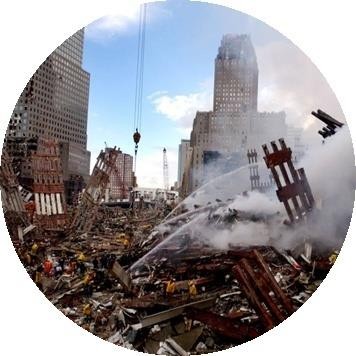 Выберите один из 4 вариантов ответа:1.) применение преступными элементами, группами илимеждународными организациями неограниченного насилия против населения, государственных деятелей или органов власти в целях их устрашения или для достижения своих законных целей и интересов.072Среди предложенных вариантов ответа нет правильногоприменение преступными элементами, группами илимеждународными организациями неограниченного насилия против населения, государственных деятелей или органов власти в целях их устрашения или для достижения своих антизаконных целей и интересов.применение преступными элементами, группами или международными организациями ограниченного насилия против населения, государственных деятелей или органов власти в целях их устрашения или для достижения своих законных целей и интересовСреди предложенных вариантов ответа нет правильногоприменение преступными элементами, группами илимеждународными организациями неограниченного насилия против населения, государственных деятелей или органов власти в целях их устрашения или для достижения своих антизаконных целей и интересов.применение преступными элементами, группами или международными организациями ограниченного насилия против населения, государственных деятелей или органов власти в целях их устрашения или для достижения своих законных целей и интересовСреди предложенных вариантов ответа нет правильногоприменение преступными элементами, группами илимеждународными организациями неограниченного насилия против населения, государственных деятелей или органов власти в целях их устрашения или для достижения своих антизаконных целей и интересов.применение преступными элементами, группами или международными организациями ограниченного насилия против населения, государственных деятелей или органов власти в целях их устрашения или для достижения своих законных целей и интересовСреди предложенных вариантов ответа нет правильногоприменение преступными элементами, группами илимеждународными организациями неограниченного насилия против населения, государственных деятелей или органов власти в целях их устрашения или для достижения своих антизаконных целей и интересов.применение преступными элементами, группами или международными организациями ограниченного насилия против населения, государственных деятелей или органов власти в целях их устрашения или для достижения своих законных целей и интересов2 семестр2 семестр2 семестр2 семестр2 семестр2 семестр2 семестр2 семестр23Расположите события в хронологическом порядке (сверху вниз) А. Октябрьская революция. Служба в Красной армии становиться добровольной.Б. Указом Перта Первого срок службы рекрутов был определен в 25 лет.В. Введена всеобщая воинская повинность для мужчин всех сословий, достигших 21 года, был определен срок службы 6 лет. Г. Служба в Красной армии определена как всеобщая воинская обязанность.1  	2 	3 	4 	Расположите события в хронологическом порядке (сверху вниз) А. Октябрьская революция. Служба в Красной армии становиться добровольной.Б. Указом Перта Первого срок службы рекрутов был определен в 25 лет.В. Введена всеобщая воинская повинность для мужчин всех сословий, достигших 21 года, был определен срок службы 6 лет. Г. Служба в Красной армии определена как всеобщая воинская обязанность.1  	2 	3 	4 	Расположите события в хронологическом порядке (сверху вниз) А. Октябрьская революция. Служба в Красной армии становиться добровольной.Б. Указом Перта Первого срок службы рекрутов был определен в 25 лет.В. Введена всеобщая воинская повинность для мужчин всех сословий, достигших 21 года, был определен срок службы 6 лет. Г. Служба в Красной армии определена как всеобщая воинская обязанность.1  	2 	3 	4 	Расположите события в хронологическом порядке (сверху вниз) А. Октябрьская революция. Служба в Красной армии становиться добровольной.Б. Указом Перта Первого срок службы рекрутов был определен в 25 лет.В. Введена всеобщая воинская повинность для мужчин всех сословий, достигших 21 года, был определен срок службы 6 лет. Г. Служба в Красной армии определена как всеобщая воинская обязанность.1  	2 	3 	4 	06224Совокупность органов управления, сил и средств, предназначенных для решения задач по предупреждению и ликвидации ЧС, для проведения поисково-спасательных работ в условиях ЧС природного и техногенного характера. В ответе укажите словосочетание из двух слов, составленное из приведённых ниже букв. Например, хорошее здоровьеСоставьте слово из букв:НААСЬСЯПСЛПАОУАОЕЛ-СТЖКОБВИСовокупность органов управления, сил и средств, предназначенных для решения задач по предупреждению и ликвидации ЧС, для проведения поисково-спасательных работ в условиях ЧС природного и техногенного характера. В ответе укажите словосочетание из двух слов, составленное из приведённых ниже букв. Например, хорошее здоровьеСоставьте слово из букв:НААСЬСЯПСЛПАОУАОЕЛ-СТЖКОБВИСовокупность органов управления, сил и средств, предназначенных для решения задач по предупреждению и ликвидации ЧС, для проведения поисково-спасательных работ в условиях ЧС природного и техногенного характера. В ответе укажите словосочетание из двух слов, составленное из приведённых ниже букв. Например, хорошее здоровьеСоставьте слово из букв:НААСЬСЯПСЛПАОУАОЕЛ-СТЖКОБВИСовокупность органов управления, сил и средств, предназначенных для решения задач по предупреждению и ликвидации ЧС, для проведения поисково-спасательных работ в условиях ЧС природного и техногенного характера. В ответе укажите словосочетание из двух слов, составленное из приведённых ниже букв. Например, хорошее здоровьеСоставьте слово из букв:НААСЬСЯПСЛПАОУАОЕЛ-СТЖКОБВИ06225Соотнесите понятия, ответ запишите в виде шифра: цифра порядкового номера понятия-буква, соответствующего понятиюответа.Соотнесите понятия, ответ запишите в виде шифра: цифра порядкового номера понятия-буква, соответствующего понятиюответа.Соотнесите понятия, ответ запишите в виде шифра: цифра порядкового номера понятия-буква, соответствующего понятиюответа.Соотнесите понятия, ответ запишите в виде шифра: цифра порядкового номера понятия-буква, соответствующего понятиюответа.063251. Артериальное кровотечениеА) кровь вытекает со всей поверхности кожного покрова равномерной струей063252. Венозное кровотечениеБ) кровь вытекает тонкой струей, медленно, темно вишневого цвета, густая063253. Капиллярное кровотечениеВ) кровь вытекает пульсирующей струей или фонтаном06326Впишите верное начало каждого предложения.1.	- состояние пострадавшего, угрожающее его жизни и здоровью и требующее мер незамедлительной помощи.Впишите верное начало каждого предложения.1.	- состояние пострадавшего, угрожающее его жизни и здоровью и требующее мер незамедлительной помощи.Впишите верное начало каждого предложения.1.	- состояние пострадавшего, угрожающее его жизни и здоровью и требующее мер незамедлительной помощи.Впишите верное начало каждого предложения.1.	- состояние пострадавшего, угрожающее его жизни и здоровью и требующее мер незамедлительной помощи.063 	- это оптимальный срок оказания первой помощи при неотложных состояниях. 	 - осуществление срочных мер для устранения источника опасности, спасения жизни человека, предупреждения осложнений от развития заболеваний, травмы, неотложного состояния.А. «Фактор времени» Б. Цель первой помощиВ. Неотложное состояние 	- это оптимальный срок оказания первой помощи при неотложных состояниях. 	 - осуществление срочных мер для устранения источника опасности, спасения жизни человека, предупреждения осложнений от развития заболеваний, травмы, неотложного состояния.А. «Фактор времени» Б. Цель первой помощиВ. Неотложное состояние 	- это оптимальный срок оказания первой помощи при неотложных состояниях. 	 - осуществление срочных мер для устранения источника опасности, спасения жизни человека, предупреждения осложнений от развития заболеваний, травмы, неотложного состояния.А. «Фактор времени» Б. Цель первой помощиВ. Неотложное состояние 	- это оптимальный срок оказания первой помощи при неотложных состояниях. 	 - осуществление срочных мер для устранения источника опасности, спасения жизни человека, предупреждения осложнений от развития заболеваний, травмы, неотложного состояния.А. «Фактор времени» Б. Цель первой помощиВ. Неотложное состояние 	- это оптимальный срок оказания первой помощи при неотложных состояниях. 	 - осуществление срочных мер для устранения источника опасности, спасения жизни человека, предупреждения осложнений от развития заболеваний, травмы, неотложного состояния.А. «Фактор времени» Б. Цель первой помощиВ. Неотложное состояние27Установите соответствие терминов с определениями.АсептикаАнтисептика 3.Антисептические препаратыА. Метод лечения бактериально загрязненных и инфицированных ран путем борьбы с возбудителями инфекции, попавшими в рану или ткань.Б. Комплекс мероприятий, направленных на предупреждение попадания микроорганизмов в рану путем уничтожения микробов на всех предметах, которые будут с ней соприкасаться.В. Химические   лекарственные   вещества,   биологические   препараты,убивающие микробы.Установите соответствие терминов с определениями.АсептикаАнтисептика 3.Антисептические препаратыА. Метод лечения бактериально загрязненных и инфицированных ран путем борьбы с возбудителями инфекции, попавшими в рану или ткань.Б. Комплекс мероприятий, направленных на предупреждение попадания микроорганизмов в рану путем уничтожения микробов на всех предметах, которые будут с ней соприкасаться.В. Химические   лекарственные   вещества,   биологические   препараты,убивающие микробы.Установите соответствие терминов с определениями.АсептикаАнтисептика 3.Антисептические препаратыА. Метод лечения бактериально загрязненных и инфицированных ран путем борьбы с возбудителями инфекции, попавшими в рану или ткань.Б. Комплекс мероприятий, направленных на предупреждение попадания микроорганизмов в рану путем уничтожения микробов на всех предметах, которые будут с ней соприкасаться.В. Химические   лекарственные   вещества,   биологические   препараты,убивающие микробы.Установите соответствие терминов с определениями.АсептикаАнтисептика 3.Антисептические препаратыА. Метод лечения бактериально загрязненных и инфицированных ран путем борьбы с возбудителями инфекции, попавшими в рану или ткань.Б. Комплекс мероприятий, направленных на предупреждение попадания микроорганизмов в рану путем уничтожения микробов на всех предметах, которые будут с ней соприкасаться.В. Химические   лекарственные   вещества,   биологические   препараты,убивающие микробы.Установите соответствие терминов с определениями.АсептикаАнтисептика 3.Антисептические препаратыА. Метод лечения бактериально загрязненных и инфицированных ран путем борьбы с возбудителями инфекции, попавшими в рану или ткань.Б. Комплекс мероприятий, направленных на предупреждение попадания микроорганизмов в рану путем уничтожения микробов на всех предметах, которые будут с ней соприкасаться.В. Химические   лекарственные   вещества,   биологические   препараты,убивающие микробы.06328Укажите с помощью цифр, что из перечисленного включает физическая активность (1), а что – психическая активность (2)А. Мышечная активность – Б. двигательная нагрузка –В. Напряжение интеллекта (мысли, воли, мотивации деятельности) – Г. напряжение нервной системы (степень и характер проявления чувств и эмоции) –Укажите с помощью цифр, что из перечисленного включает физическая активность (1), а что – психическая активность (2)А. Мышечная активность – Б. двигательная нагрузка –В. Напряжение интеллекта (мысли, воли, мотивации деятельности) – Г. напряжение нервной системы (степень и характер проявления чувств и эмоции) –Укажите с помощью цифр, что из перечисленного включает физическая активность (1), а что – психическая активность (2)А. Мышечная активность – Б. двигательная нагрузка –В. Напряжение интеллекта (мысли, воли, мотивации деятельности) – Г. напряжение нервной системы (степень и характер проявления чувств и эмоции) –Укажите с помощью цифр, что из перечисленного включает физическая активность (1), а что – психическая активность (2)А. Мышечная активность – Б. двигательная нагрузка –В. Напряжение интеллекта (мысли, воли, мотивации деятельности) – Г. напряжение нервной системы (степень и характер проявления чувств и эмоции) –Укажите с помощью цифр, что из перечисленного включает физическая активность (1), а что – психическая активность (2)А. Мышечная активность – Б. двигательная нагрузка –В. Напряжение интеллекта (мысли, воли, мотивации деятельности) – Г. напряжение нервной системы (степень и характер проявления чувств и эмоции) –06329Соедините линиями начало и все верные продолжения предложенияСоедините линиями начало и все верные продолжения предложенияСоедините линиями начало и все верные продолжения предложенияСоедините линиями начало и все верные продолжения предложенияСоедините линиями начало и все верные продолжения предложения29В состав сил и средств боевого дежурства входят1. боевые расчеты29В состав сил и средств боевого дежурства входят2. Дежурные смены операторов пунктов управления29В состав сил и средств боевого дежурства входят3.служащие запаса29В состав сил и средств боевого дежурства входят4. экипажи военной техники29В состав сил и средств боевого дежурства входят5. курсанты военных училищ30Определить и записать в порядке возрастания служебные воинские звания: младший сержант, старшина 1 статьи, адмирал, капитан 3 ранга, генерал-лейтенант, ефрейтор, генерал армии, капитан.Определить и записать в порядке возрастания служебные воинские звания: младший сержант, старшина 1 статьи, адмирал, капитан 3 ранга, генерал-лейтенант, ефрейтор, генерал армии, капитан.Определить и записать в порядке возрастания служебные воинские звания: младший сержант, старшина 1 статьи, адмирал, капитан 3 ранга, генерал-лейтенант, ефрейтор, генерал армии, капитан.Определить и записать в порядке возрастания служебные воинские звания: младший сержант, старшина 1 статьи, адмирал, капитан 3 ранга, генерал-лейтенант, ефрейтор, генерал армии, капитан.Определить и записать в порядке возрастания служебные воинские звания: младший сержант, старшина 1 статьи, адмирал, капитан 3 ранга, генерал-лейтенант, ефрейтор, генерал армии, капитан.06331Соедините линиями начало и все верные продолжения предложенияСоедините линиями начало и все верные продолжения предложенияСоедините линиями начало и все верные продолжения предложенияСоедините линиями начало и все верные продолжения предложенияСоедините линиями начало и все верные продолжения предложения06331Воинская дисциплинаподразумевает1. беспрекословное исполнениеприказов командиров06331Воинская дисциплинаподразумевает2.	Сознательное	подчинение командам06331Воинская дисциплинаподразумевает3.обсуждение каждого приказакомандира06331Воинская дисциплинаподразумевает4. неповиновение06331Воинская дисциплинаподразумевает5.	подчинение	приказам	ираспоряжениям командира06332Расшифруйте термины.Чтобы расшифровать первый термин, из правой части таблицы выпишите только те буквы, которые соответствуют числам, кратным 2; чтобы расшифровать второй термин, из таблицы выпишите только те буквы, которые соответствуют числам кратным 3.Расшифруйте термины.Чтобы расшифровать первый термин, из правой части таблицы выпишите только те буквы, которые соответствуют числам, кратным 2; чтобы расшифровать второй термин, из таблицы выпишите только те буквы, которые соответствуют числам кратным 3.Расшифруйте термины.Чтобы расшифровать первый термин, из правой части таблицы выпишите только те буквы, которые соответствуют числам, кратным 2; чтобы расшифровать второй термин, из таблицы выпишите только те буквы, которые соответствуют числам кратным 3.Расшифруйте термины.Чтобы расшифровать первый термин, из правой части таблицы выпишите только те буквы, которые соответствуют числам, кратным 2; чтобы расшифровать второй термин, из таблицы выпишите только те буквы, которые соответствуют числам кратным 3.Расшифруйте термины.Чтобы расшифровать первый термин, из правой части таблицы выпишите только те буквы, которые соответствуют числам, кратным 2; чтобы расшифровать второй термин, из таблицы выпишите только те буквы, которые соответствуют числам кратным 3.0634182313ПНРМУ157211610ОГБИЗ2733458193ИЛИЗА95126578ЦИЫЯВ1		2 	1		2 	1		2 	1		2 	1		2 	1		2 	1		2 	1		2 	1		2 	1		2 	1		2 	1		2 	33Сопоставьте определения.Капиллярное кровотечениеАртериальное кровотечениеВенозное кровотечениеВарианты ответовА. Возникает при повреждении мелких сосудов кожи, подкожных слоев и мышц, проявляется капельками крови, сукровицы и склонно к самопроизвольной остановке.Б. Определяется по непрерывно вытекающей крови темно-красного цвета (без пульсации)В. Это кровотечение наиболее опасно; кровь ярко-красного цвета,изливается пульсирующей струей.Сопоставьте определения.Капиллярное кровотечениеАртериальное кровотечениеВенозное кровотечениеВарианты ответовА. Возникает при повреждении мелких сосудов кожи, подкожных слоев и мышц, проявляется капельками крови, сукровицы и склонно к самопроизвольной остановке.Б. Определяется по непрерывно вытекающей крови темно-красного цвета (без пульсации)В. Это кровотечение наиболее опасно; кровь ярко-красного цвета,изливается пульсирующей струей.Сопоставьте определения.Капиллярное кровотечениеАртериальное кровотечениеВенозное кровотечениеВарианты ответовА. Возникает при повреждении мелких сосудов кожи, подкожных слоев и мышц, проявляется капельками крови, сукровицы и склонно к самопроизвольной остановке.Б. Определяется по непрерывно вытекающей крови темно-красного цвета (без пульсации)В. Это кровотечение наиболее опасно; кровь ярко-красного цвета,изливается пульсирующей струей.Сопоставьте определения.Капиллярное кровотечениеАртериальное кровотечениеВенозное кровотечениеВарианты ответовА. Возникает при повреждении мелких сосудов кожи, подкожных слоев и мышц, проявляется капельками крови, сукровицы и склонно к самопроизвольной остановке.Б. Определяется по непрерывно вытекающей крови темно-красного цвета (без пульсации)В. Это кровотечение наиболее опасно; кровь ярко-красного цвета,изливается пульсирующей струей.Сопоставьте определения.Капиллярное кровотечениеАртериальное кровотечениеВенозное кровотечениеВарианты ответовА. Возникает при повреждении мелких сосудов кожи, подкожных слоев и мышц, проявляется капельками крови, сукровицы и склонно к самопроизвольной остановке.Б. Определяется по непрерывно вытекающей крови темно-красного цвета (без пульсации)В. Это кровотечение наиболее опасно; кровь ярко-красного цвета,изливается пульсирующей струей.Сопоставьте определения.Капиллярное кровотечениеАртериальное кровотечениеВенозное кровотечениеВарианты ответовА. Возникает при повреждении мелких сосудов кожи, подкожных слоев и мышц, проявляется капельками крови, сукровицы и склонно к самопроизвольной остановке.Б. Определяется по непрерывно вытекающей крови темно-красного цвета (без пульсации)В. Это кровотечение наиболее опасно; кровь ярко-красного цвета,изливается пульсирующей струей.Сопоставьте определения.Капиллярное кровотечениеАртериальное кровотечениеВенозное кровотечениеВарианты ответовА. Возникает при повреждении мелких сосудов кожи, подкожных слоев и мышц, проявляется капельками крови, сукровицы и склонно к самопроизвольной остановке.Б. Определяется по непрерывно вытекающей крови темно-красного цвета (без пульсации)В. Это кровотечение наиболее опасно; кровь ярко-красного цвета,изливается пульсирующей струей.Сопоставьте определения.Капиллярное кровотечениеАртериальное кровотечениеВенозное кровотечениеВарианты ответовА. Возникает при повреждении мелких сосудов кожи, подкожных слоев и мышц, проявляется капельками крови, сукровицы и склонно к самопроизвольной остановке.Б. Определяется по непрерывно вытекающей крови темно-красного цвета (без пульсации)В. Это кровотечение наиболее опасно; кровь ярко-красного цвета,изливается пульсирующей струей.Сопоставьте определения.Капиллярное кровотечениеАртериальное кровотечениеВенозное кровотечениеВарианты ответовА. Возникает при повреждении мелких сосудов кожи, подкожных слоев и мышц, проявляется капельками крови, сукровицы и склонно к самопроизвольной остановке.Б. Определяется по непрерывно вытекающей крови темно-красного цвета (без пульсации)В. Это кровотечение наиболее опасно; кровь ярко-красного цвета,изливается пульсирующей струей.Сопоставьте определения.Капиллярное кровотечениеАртериальное кровотечениеВенозное кровотечениеВарианты ответовА. Возникает при повреждении мелких сосудов кожи, подкожных слоев и мышц, проявляется капельками крови, сукровицы и склонно к самопроизвольной остановке.Б. Определяется по непрерывно вытекающей крови темно-красного цвета (без пульсации)В. Это кровотечение наиболее опасно; кровь ярко-красного цвета,изливается пульсирующей струей.Сопоставьте определения.Капиллярное кровотечениеАртериальное кровотечениеВенозное кровотечениеВарианты ответовА. Возникает при повреждении мелких сосудов кожи, подкожных слоев и мышц, проявляется капельками крови, сукровицы и склонно к самопроизвольной остановке.Б. Определяется по непрерывно вытекающей крови темно-красного цвета (без пульсации)В. Это кровотечение наиболее опасно; кровь ярко-красного цвета,изливается пульсирующей струей.Сопоставьте определения.Капиллярное кровотечениеАртериальное кровотечениеВенозное кровотечениеВарианты ответовА. Возникает при повреждении мелких сосудов кожи, подкожных слоев и мышц, проявляется капельками крови, сукровицы и склонно к самопроизвольной остановке.Б. Определяется по непрерывно вытекающей крови темно-красного цвета (без пульсации)В. Это кровотечение наиболее опасно; кровь ярко-красного цвета,изливается пульсирующей струей.06334Расшифруйте термины.Чтобы расшифровать первый термин, из правой части таблицы выпишите только те буквы, которые соответствуют числам, кратным 2; чтобы расшифровать второй термин, из таблицы выпишите только те буквы, которые соответствуют числам кратным 3.2	3	14	22	21	У	У	Т	О	С15	46	45	50	1	Т	М	А	Л	Р11	33	4	9	27	Г	Л	Е	О	С8	39	32	10	75	Н	Т	И	Е	Ь1		2 	Расшифруйте термины.Чтобы расшифровать первый термин, из правой части таблицы выпишите только те буквы, которые соответствуют числам, кратным 2; чтобы расшифровать второй термин, из таблицы выпишите только те буквы, которые соответствуют числам кратным 3.2	3	14	22	21	У	У	Т	О	С15	46	45	50	1	Т	М	А	Л	Р11	33	4	9	27	Г	Л	Е	О	С8	39	32	10	75	Н	Т	И	Е	Ь1		2 	Расшифруйте термины.Чтобы расшифровать первый термин, из правой части таблицы выпишите только те буквы, которые соответствуют числам, кратным 2; чтобы расшифровать второй термин, из таблицы выпишите только те буквы, которые соответствуют числам кратным 3.2	3	14	22	21	У	У	Т	О	С15	46	45	50	1	Т	М	А	Л	Р11	33	4	9	27	Г	Л	Е	О	С8	39	32	10	75	Н	Т	И	Е	Ь1		2 	Расшифруйте термины.Чтобы расшифровать первый термин, из правой части таблицы выпишите только те буквы, которые соответствуют числам, кратным 2; чтобы расшифровать второй термин, из таблицы выпишите только те буквы, которые соответствуют числам кратным 3.2	3	14	22	21	У	У	Т	О	С15	46	45	50	1	Т	М	А	Л	Р11	33	4	9	27	Г	Л	Е	О	С8	39	32	10	75	Н	Т	И	Е	Ь1		2 	Расшифруйте термины.Чтобы расшифровать первый термин, из правой части таблицы выпишите только те буквы, которые соответствуют числам, кратным 2; чтобы расшифровать второй термин, из таблицы выпишите только те буквы, которые соответствуют числам кратным 3.2	3	14	22	21	У	У	Т	О	С15	46	45	50	1	Т	М	А	Л	Р11	33	4	9	27	Г	Л	Е	О	С8	39	32	10	75	Н	Т	И	Е	Ь1		2 	Расшифруйте термины.Чтобы расшифровать первый термин, из правой части таблицы выпишите только те буквы, которые соответствуют числам, кратным 2; чтобы расшифровать второй термин, из таблицы выпишите только те буквы, которые соответствуют числам кратным 3.2	3	14	22	21	У	У	Т	О	С15	46	45	50	1	Т	М	А	Л	Р11	33	4	9	27	Г	Л	Е	О	С8	39	32	10	75	Н	Т	И	Е	Ь1		2 	Расшифруйте термины.Чтобы расшифровать первый термин, из правой части таблицы выпишите только те буквы, которые соответствуют числам, кратным 2; чтобы расшифровать второй термин, из таблицы выпишите только те буквы, которые соответствуют числам кратным 3.2	3	14	22	21	У	У	Т	О	С15	46	45	50	1	Т	М	А	Л	Р11	33	4	9	27	Г	Л	Е	О	С8	39	32	10	75	Н	Т	И	Е	Ь1		2 	Расшифруйте термины.Чтобы расшифровать первый термин, из правой части таблицы выпишите только те буквы, которые соответствуют числам, кратным 2; чтобы расшифровать второй термин, из таблицы выпишите только те буквы, которые соответствуют числам кратным 3.2	3	14	22	21	У	У	Т	О	С15	46	45	50	1	Т	М	А	Л	Р11	33	4	9	27	Г	Л	Е	О	С8	39	32	10	75	Н	Т	И	Е	Ь1		2 	Расшифруйте термины.Чтобы расшифровать первый термин, из правой части таблицы выпишите только те буквы, которые соответствуют числам, кратным 2; чтобы расшифровать второй термин, из таблицы выпишите только те буквы, которые соответствуют числам кратным 3.2	3	14	22	21	У	У	Т	О	С15	46	45	50	1	Т	М	А	Л	Р11	33	4	9	27	Г	Л	Е	О	С8	39	32	10	75	Н	Т	И	Е	Ь1		2 	Расшифруйте термины.Чтобы расшифровать первый термин, из правой части таблицы выпишите только те буквы, которые соответствуют числам, кратным 2; чтобы расшифровать второй термин, из таблицы выпишите только те буквы, которые соответствуют числам кратным 3.2	3	14	22	21	У	У	Т	О	С15	46	45	50	1	Т	М	А	Л	Р11	33	4	9	27	Г	Л	Е	О	С8	39	32	10	75	Н	Т	И	Е	Ь1		2 	Расшифруйте термины.Чтобы расшифровать первый термин, из правой части таблицы выпишите только те буквы, которые соответствуют числам, кратным 2; чтобы расшифровать второй термин, из таблицы выпишите только те буквы, которые соответствуют числам кратным 3.2	3	14	22	21	У	У	Т	О	С15	46	45	50	1	Т	М	А	Л	Р11	33	4	9	27	Г	Л	Е	О	С8	39	32	10	75	Н	Т	И	Е	Ь1		2 	Расшифруйте термины.Чтобы расшифровать первый термин, из правой части таблицы выпишите только те буквы, которые соответствуют числам, кратным 2; чтобы расшифровать второй термин, из таблицы выпишите только те буквы, которые соответствуют числам кратным 3.2	3	14	22	21	У	У	Т	О	С15	46	45	50	1	Т	М	А	Л	Р11	33	4	9	27	Г	Л	Е	О	С8	39	32	10	75	Н	Т	И	Е	Ь1		2 	06335Сопоставьте определения. 1.Клиническая смерть 2.Биологическая смерть 3.Реанимация4.Сердечно-лёгочная реанимацияВарианты ответовА. Прекращение деятельности сердца и процесса дыхания, полностью исчезают все внешние признаки жизнедеятельности организма. В среднем продолжается не более 3-4 минут, максимум 5- 6 минут.Б. Прекращение, полная остановка биологических ифизиологических процессов жизнедеятельности организма.В. Обратимое состояние пострадавшего, если начать сердечно- лёгочную реанимацию в первые минуты после остановки сердца. Г. Процесс искусственного кровообращения и воздухообмена с целью питания головного мозга, который погибнет без питания примерно через 5 минут после остановки сердца.комплекс мероприятий, направленных на оживление организма, который включает в себя непрямой массаж сердца (компрессию грудной клетки) и искусственное дыхание.Сопоставьте определения. 1.Клиническая смерть 2.Биологическая смерть 3.Реанимация4.Сердечно-лёгочная реанимацияВарианты ответовА. Прекращение деятельности сердца и процесса дыхания, полностью исчезают все внешние признаки жизнедеятельности организма. В среднем продолжается не более 3-4 минут, максимум 5- 6 минут.Б. Прекращение, полная остановка биологических ифизиологических процессов жизнедеятельности организма.В. Обратимое состояние пострадавшего, если начать сердечно- лёгочную реанимацию в первые минуты после остановки сердца. Г. Процесс искусственного кровообращения и воздухообмена с целью питания головного мозга, который погибнет без питания примерно через 5 минут после остановки сердца.комплекс мероприятий, направленных на оживление организма, который включает в себя непрямой массаж сердца (компрессию грудной клетки) и искусственное дыхание.Сопоставьте определения. 1.Клиническая смерть 2.Биологическая смерть 3.Реанимация4.Сердечно-лёгочная реанимацияВарианты ответовА. Прекращение деятельности сердца и процесса дыхания, полностью исчезают все внешние признаки жизнедеятельности организма. В среднем продолжается не более 3-4 минут, максимум 5- 6 минут.Б. Прекращение, полная остановка биологических ифизиологических процессов жизнедеятельности организма.В. Обратимое состояние пострадавшего, если начать сердечно- лёгочную реанимацию в первые минуты после остановки сердца. Г. Процесс искусственного кровообращения и воздухообмена с целью питания головного мозга, который погибнет без питания примерно через 5 минут после остановки сердца.комплекс мероприятий, направленных на оживление организма, который включает в себя непрямой массаж сердца (компрессию грудной клетки) и искусственное дыхание.Сопоставьте определения. 1.Клиническая смерть 2.Биологическая смерть 3.Реанимация4.Сердечно-лёгочная реанимацияВарианты ответовА. Прекращение деятельности сердца и процесса дыхания, полностью исчезают все внешние признаки жизнедеятельности организма. В среднем продолжается не более 3-4 минут, максимум 5- 6 минут.Б. Прекращение, полная остановка биологических ифизиологических процессов жизнедеятельности организма.В. Обратимое состояние пострадавшего, если начать сердечно- лёгочную реанимацию в первые минуты после остановки сердца. Г. Процесс искусственного кровообращения и воздухообмена с целью питания головного мозга, который погибнет без питания примерно через 5 минут после остановки сердца.комплекс мероприятий, направленных на оживление организма, который включает в себя непрямой массаж сердца (компрессию грудной клетки) и искусственное дыхание.Сопоставьте определения. 1.Клиническая смерть 2.Биологическая смерть 3.Реанимация4.Сердечно-лёгочная реанимацияВарианты ответовА. Прекращение деятельности сердца и процесса дыхания, полностью исчезают все внешние признаки жизнедеятельности организма. В среднем продолжается не более 3-4 минут, максимум 5- 6 минут.Б. Прекращение, полная остановка биологических ифизиологических процессов жизнедеятельности организма.В. Обратимое состояние пострадавшего, если начать сердечно- лёгочную реанимацию в первые минуты после остановки сердца. Г. Процесс искусственного кровообращения и воздухообмена с целью питания головного мозга, который погибнет без питания примерно через 5 минут после остановки сердца.комплекс мероприятий, направленных на оживление организма, который включает в себя непрямой массаж сердца (компрессию грудной клетки) и искусственное дыхание.Сопоставьте определения. 1.Клиническая смерть 2.Биологическая смерть 3.Реанимация4.Сердечно-лёгочная реанимацияВарианты ответовА. Прекращение деятельности сердца и процесса дыхания, полностью исчезают все внешние признаки жизнедеятельности организма. В среднем продолжается не более 3-4 минут, максимум 5- 6 минут.Б. Прекращение, полная остановка биологических ифизиологических процессов жизнедеятельности организма.В. Обратимое состояние пострадавшего, если начать сердечно- лёгочную реанимацию в первые минуты после остановки сердца. Г. Процесс искусственного кровообращения и воздухообмена с целью питания головного мозга, который погибнет без питания примерно через 5 минут после остановки сердца.комплекс мероприятий, направленных на оживление организма, который включает в себя непрямой массаж сердца (компрессию грудной клетки) и искусственное дыхание.Сопоставьте определения. 1.Клиническая смерть 2.Биологическая смерть 3.Реанимация4.Сердечно-лёгочная реанимацияВарианты ответовА. Прекращение деятельности сердца и процесса дыхания, полностью исчезают все внешние признаки жизнедеятельности организма. В среднем продолжается не более 3-4 минут, максимум 5- 6 минут.Б. Прекращение, полная остановка биологических ифизиологических процессов жизнедеятельности организма.В. Обратимое состояние пострадавшего, если начать сердечно- лёгочную реанимацию в первые минуты после остановки сердца. Г. Процесс искусственного кровообращения и воздухообмена с целью питания головного мозга, который погибнет без питания примерно через 5 минут после остановки сердца.комплекс мероприятий, направленных на оживление организма, который включает в себя непрямой массаж сердца (компрессию грудной клетки) и искусственное дыхание.Сопоставьте определения. 1.Клиническая смерть 2.Биологическая смерть 3.Реанимация4.Сердечно-лёгочная реанимацияВарианты ответовА. Прекращение деятельности сердца и процесса дыхания, полностью исчезают все внешние признаки жизнедеятельности организма. В среднем продолжается не более 3-4 минут, максимум 5- 6 минут.Б. Прекращение, полная остановка биологических ифизиологических процессов жизнедеятельности организма.В. Обратимое состояние пострадавшего, если начать сердечно- лёгочную реанимацию в первые минуты после остановки сердца. Г. Процесс искусственного кровообращения и воздухообмена с целью питания головного мозга, который погибнет без питания примерно через 5 минут после остановки сердца.комплекс мероприятий, направленных на оживление организма, который включает в себя непрямой массаж сердца (компрессию грудной клетки) и искусственное дыхание.Сопоставьте определения. 1.Клиническая смерть 2.Биологическая смерть 3.Реанимация4.Сердечно-лёгочная реанимацияВарианты ответовА. Прекращение деятельности сердца и процесса дыхания, полностью исчезают все внешние признаки жизнедеятельности организма. В среднем продолжается не более 3-4 минут, максимум 5- 6 минут.Б. Прекращение, полная остановка биологических ифизиологических процессов жизнедеятельности организма.В. Обратимое состояние пострадавшего, если начать сердечно- лёгочную реанимацию в первые минуты после остановки сердца. Г. Процесс искусственного кровообращения и воздухообмена с целью питания головного мозга, который погибнет без питания примерно через 5 минут после остановки сердца.комплекс мероприятий, направленных на оживление организма, который включает в себя непрямой массаж сердца (компрессию грудной клетки) и искусственное дыхание.Сопоставьте определения. 1.Клиническая смерть 2.Биологическая смерть 3.Реанимация4.Сердечно-лёгочная реанимацияВарианты ответовА. Прекращение деятельности сердца и процесса дыхания, полностью исчезают все внешние признаки жизнедеятельности организма. В среднем продолжается не более 3-4 минут, максимум 5- 6 минут.Б. Прекращение, полная остановка биологических ифизиологических процессов жизнедеятельности организма.В. Обратимое состояние пострадавшего, если начать сердечно- лёгочную реанимацию в первые минуты после остановки сердца. Г. Процесс искусственного кровообращения и воздухообмена с целью питания головного мозга, который погибнет без питания примерно через 5 минут после остановки сердца.комплекс мероприятий, направленных на оживление организма, который включает в себя непрямой массаж сердца (компрессию грудной клетки) и искусственное дыхание.Сопоставьте определения. 1.Клиническая смерть 2.Биологическая смерть 3.Реанимация4.Сердечно-лёгочная реанимацияВарианты ответовА. Прекращение деятельности сердца и процесса дыхания, полностью исчезают все внешние признаки жизнедеятельности организма. В среднем продолжается не более 3-4 минут, максимум 5- 6 минут.Б. Прекращение, полная остановка биологических ифизиологических процессов жизнедеятельности организма.В. Обратимое состояние пострадавшего, если начать сердечно- лёгочную реанимацию в первые минуты после остановки сердца. Г. Процесс искусственного кровообращения и воздухообмена с целью питания головного мозга, который погибнет без питания примерно через 5 минут после остановки сердца.комплекс мероприятий, направленных на оживление организма, который включает в себя непрямой массаж сердца (компрессию грудной клетки) и искусственное дыхание.Сопоставьте определения. 1.Клиническая смерть 2.Биологическая смерть 3.Реанимация4.Сердечно-лёгочная реанимацияВарианты ответовА. Прекращение деятельности сердца и процесса дыхания, полностью исчезают все внешние признаки жизнедеятельности организма. В среднем продолжается не более 3-4 минут, максимум 5- 6 минут.Б. Прекращение, полная остановка биологических ифизиологических процессов жизнедеятельности организма.В. Обратимое состояние пострадавшего, если начать сердечно- лёгочную реанимацию в первые минуты после остановки сердца. Г. Процесс искусственного кровообращения и воздухообмена с целью питания головного мозга, который погибнет без питания примерно через 5 минут после остановки сердца.комплекс мероприятий, направленных на оживление организма, который включает в себя непрямой массаж сердца (компрессию грудной клетки) и искусственное дыхание.06236Приведите алгоритм действийЕсли подросток оказался свидетелем ДТП, то ему:НеобходимоНельзя делатьМожно делать при наличии соответствующих навыковВарианты ответовА. Вызвать скорую помощьБ. Вывести пострадавшего с места происшествия, соблюдая меры безопасности.В. Вывести пострадавшего с места происшествия любыми способами.Г. Обработать повреждённые участки тела и остановить кровотечение у пострадавшего.Д. Обеспечить неподвижность мест возможных переломов.06237Установите соответствие. Впишите признакиПризнаки жизни 	Признаки смерти 	Варианты ответовА. Прекращение дыханияБ. Наблюдаются ритмичные движения грудной клетки В. Прослушиваются тоны сердцаГ. Прекращение сердечной деятельности06238Вставьте пропущенные слова 	(ожоги 1 -2 степени, краснота и пузыри) заживают самостоятельно и не требуют пересадки кожи.06339Вставьте пропущенные слова 	омертвление кожи и подкожных тканей,образование струпа серого цвета (ожог 3-4 степени) требуется пересадка кожи.06340Вставьте пропущенные слова 	развивается, если площадь ожога у взрослых более 10%, у детей – более 5%.06241Вставьте пропущенные слова 	смертельно опасный процесс отравления организма продуктами разложения тканей, клеток.06342Вставьте пропущенные слова 	комплекс мероприятий по охране и обороне объектов в расположении воинской части и за ее пределами.06243Вставьте пропущенные слова 	пребывание специально выделенных сил и средств в полной боевой готовности к выполнению боевой задачи.06244Вставьте пропущенные слова 	предназначена, прежде всего, для быстрого и согласованного перевода воинских частей с мирного на военноевремя.06245Укажите соответствиеОбщие обязанности военнослужащихДолжностные обязанности военнослужащихСпециальные обязанности военнослужащих063А. Имеет каждый военнослужащий, Эти обязанности определяют его полномочияБ. Отражают сущность воинского долга и содержание военной службы. Они в одинаковой мере касаются всех военнослужащих независимо от служебного положенияВ. Военнослужащие выполняют на боевом дежурстве, приликвидации последствий стихийных бедствий и в других ЧС.46Сопоставьте определения с понятиями. 1.Рана2.Травма 3.Проникающие раны 4.Поверхностное ранение 5.Глубокое ранение Варианты ответовА. нарушение целостности кожных покровов, слизистых оболочек, глубоких тканей органов, вызванное внешним фактором.Б. любое повреждение организма человека.В. глубокие раны, при которых повреждаются внутренние оболочки полостей.Г. нарушение целостности кожных покровов, слизистых оболочек. Д. повреждение сосудов, нервов, кости, сухожилий или внутренних органов.ПК 5.3.347Сопоставьте определения с понятиями:колотая рана;резаная рана;рубленая рана;ушибленная рана;ушибленно-рваная рана.А. Результат воздействия острых колющих предметов (шила, гвоздя) на мягкие ткани.Б. Имеет ровные неповреждённые края, но они сильно расходятся (наблюдается зияние раны).В. Результат повреждения тела острым, но тяжёлым предметом (например, топором).Г. Сопровождается широкой зоной повреждения тканей с пропитыванием их кровью и нарушением жизнеспособности, выраженным болевым синдромом и кровоизлияниями.Д. Обычно наносится тупым тяжёлым предметом, чаще является результатом падения и/или удара о выступы окружающихпредметов. Ткани по периметру зачастую размозжены и пропитаны кровью.ПК 5.3.2№№Правильный ответСодержание вопросаКом пете нцияВремя выпол нения(мин)1 семестр1 семестр1 семестр1 семестр1 семестр1Безопасность – это состояние человека, при котором:011С	определенной	вероятностью	исключено	проявление опасностей;Полностью исключено проявление всех опасностей;Полностью исключено проявление отдельных опасностей.2К социально опасным явлениям относят:терроризм, мошенничество, взрыв бытового газабандитизм, пожар, массовые беспорядкинаркомания, воровство, экстремизмпреступления, автономия в природе, алкоголиз013Каковы опасные факторы пожара?Повышенная температура, задымление, изменение состава газовой среды, пламя, искры, токсичные продукты горения и термического разложения, пониженная концентрация кислорода.Потеря ориентации в пространстве, задымление, искры, открытое пламяОткрытое пламя, шум, дез ориентация в пространстве0114Шум, вибрация, электромагнитное излучение являются:Химическими опасными факторами;Психофизиологическими опасными факторами.Физическими опасными факторами;Механическими опасными факторами0115К психическим свойствам личности относятся:характер, темперамент, моральные качествапамять, воображение, мышлениерассеянность, резкость, грубостьхарактер, память, мышление0116Опасными факторами пожара являются:Пламя, искры и тепловой поток; снижение видимости в дымуСнижение	концентрации	кислорода	в	воздухе;	повышение температуры окружающей среды; вероятный взрывПовышенная концентрация отравляющих продуктов горения и термического разложения; пламя, искры и тепловой поток; снижениевидимости в дыму; снижение концентрации кислорода в воздухе0117Причинами переутомления являются:продолжительный сон и отдых;неправильная	организация	труда	и	чрезмерная	умственная нагрузка;отказ от завтрака в течение недели;отсутствие прогулок долгое время.0118Назовите методы террористов:обещание материальных благ и льгот населениювзрывы и поджоги мест массового нахождения людей, захват больниц, роддомов и др.правовое урегулирование проблемных ситуацийдемонстрация катастрофических результатов террора0119Признаки опасности:МногопричинностьВозможность нанесения вреда здоровью;Чувство страхаЗащитный рефлекс01110Эвакуационный выход это- …Выход, ведущий на путь эвакуации, непосредственно наружу или в безопасную зону.Выход для эвакуации персоналаВыход ведущий из помещения наружу01111В задымленном помещении отыскивать пострадавших необходимо:011в вертикальном положении;ползком или пригнувшись;накрывшись с головой мокрой плотной тканью;зигзагообразно, от угла к углу;в гражданском противогазе12Выберите причину социальных опасностей:ненавистьсоциально-экономические процессы в обществезавистьмежклассовое неравенство01113Фактор, который не оказывает влияние на здоровье человека:наследственностьэкологическая обстановкауровень развития науки01114При катании на роликовой доске или роликах в целях безопасности:наденете только шлем;наденете только наколенники и налокотники;наденете шлем, наколенники и налокотники;ничего надевать не будете.01115Что такое двигательная активность?активность, направленная на достижение высоких результатов в профессиональном спорте;прописанные в учебной программе нормативы по физ. культуре;чередование занятий спортом и отдыха;любая мышечная активность, позволяющая поддерживать хорошую физическую форму, улучшить самочувствие и укрепить здоровье.01116Наиболее опасное место при перестрелкеу оконза бетонной стенойв ванной07117Фактор, приводящий к ухудшению здоровьятравмирующийопасныйвредныйполезный07118Кто должен соблюдать ПДД в России?водителипешеходыпассажирыводители и пешеходы07119Главной причиной гибели людей при пожарах является:ожогивоздействие токсичных продуктовпадающие конструкции горящего здания07120Что такое риск?1. сочетание вероятности и последствий наступления события 2.опасность травмирования3. чрезвычайная ситуация07121Окислителем при горении обычно бывает:лимонная кислота.кислород воздуха.уксусная эссенция.07122Где безопаснее находиться людям в зале кинотеатра, если в нём мало зрителей?1. там, где хорошо видно экран;071там, где удобно;там, где меньше всего других зрителей;неподалеку от других зрителей23Зачем необходимо следить заложнику?за погодой;за поведением преступников и их намерениями; 3.за социальной средой;4. за окружающей средой.07124Что особенно важно при борьбе с пожаром?наличие водыналичие большого количества людей в квартиребыстрая реакция на тушение пожара в первые минуты возгораниябыстрая реакция на тушение пожара в первые часы возгорания07125Что является важным для здорового образа жизни?рациональное питаниеличная и общественная гигиенакурение07126До какого возраста нельзя ездить на велосипеде по дорогам и улицам?до 12 лет;до 14 лет;до 16 лет.07127Верно ли утверждение: «Покидая здание во время пожара, не пользуйтесь лифтом, он может отключиться»?верноневерночастично верно0712 семестр2 семестр2 семестр2 семестр2 семестр28Общее руководство Вооруженными силами РФ осуществляет:Министр обороны РФ;Президент РФ;Генеральный штаб обороны РФ;Совет безопасности РФ.06129Военная служба исполняется гражданами:только в Вооруженных Силах РФв Вооруженных Силах РФ, пограничных войсках Федеральной пограничной службы РФ и в войсках гражданской обороныв Вооруженных Силах РФ, других войсках, органах и воинских формирований06130Первичный учет призывников и военнообязанных, проживающих на территории, где нет военкоматов, возложен на:специальное уполномоченное лицо от воинского подразделения, расположенного в регионезаместителя руководителя органа местного самоуправленияорганы местного самоуправления поселений и городских округов06131В соответствии с Федеральным законом «О воинской обязанности и военной службе» первоначальная постановка на учет граждан мужского пола осуществляетсяв период с 1 января по 31 марта в год достижения гражданами возраста 17 летв период с 1 июня по 30 августа в год достижения гражданами возраста 16 лет0613. в период с 1 сентября по 30 ноября в год достижениягражданами возраста 18 лет32Заключение по результатам освидетельствования категории «В» означаетгоден к военной службевременно не годен к военной службеограниченно годен к военной службе06133Составная часть воинской обязанности граждан РФ, которая заключается в специальном учете всех граждан, подлежащих призыву на военную службу, и военнообязанных по месту жительства, — этовоинский контрольвоинский учетучет военнослужащих06134Когда осуществляется первоначальная постановка на воинский учет граждан мужского пола:с 17 лет до 18 лет;с 16 лет до 17 лет;при достижении возраста 18 лет;в год достижения 17 лет (с января по март включительно).06135Воинская обязанность граждан РФ, это:Установленный законодательством РФ порядок службы по призыву в рядах Российской Армии;Обязанность граждан своевременно являться по повестке в военный комиссариат и не допускать уклонения от службы в Армии;Обязанность проходить службу по призыву и состоять в запасе ВС;Воинский учет, призыв и прохождение военной службы, пребывание в запасе, прохождение военных сборов.06136В какой период в России была сформирована регулярная армия? 1. 1701 - 1711гг.2. 1991 - 1993 гг.3. 1812 - 1814 гг.4. 1938 - 1941 гг.06137Альтернативная гражданская служба — это особый вид трудовой деятельности …регламентированный трудовым законодательством и к понятию воинской обязанности не имеет никакого отношения;в форме добровольной, оплачиваемой по контракту работы всфере культуры, искусства и народных промыслов, исключительно опытными специалистами в этой сфере деятельности;осуществляемой гражданами взамен военной службы по призыву;по обеспечению безопасности государства.06138Что такое гипоксия?кислородное голодание;обезвоживание организма;перегрев организма;охлаждение организма;тепловое облучение06139Как остановить обильное венозное кровотечение?наложить давящую повязку;наложить жгут;обработать рану спиртом и закрыть стерильной салфеткой;продезинфицировать спиртом и обработать йодом.06140При ранении кровь течет непрерывной струей. Это кровотечениепаренхиматозноевенозноекапиллярноеартериальное06141Самым надежным способом остановки кровотечения в случае повреждения крупных артериальных сосудов рук и ног является:наложение давящей повязки;пальцевое прижатие;максимальное сгибание конечности;наложение жгута06142Как правильно выбрать место наложения кровоостанавливающего жгута при артериальном кровотечении?наложить жгут на обработанную рану;выше раны на 10-15 см;на 15-20 см ниже раны;на 20-25 см ниже раны;ниже раны на 30 см06143Если в ране находится инородный предмет необходимо:срочно извлечь его из раны,не извлекать из раны инородный предмет, наложить повязку вокруг него, вызвать скорую медицинскую помощь,не предпринимать никаких действий, вызвать скорую медицинскую помощь,обработать рану йодом, закрыть ее стерильной салфеткой, вызвать скорую медицинскую помощь.06144К первой помощи при переломах относятся:иммобилизация конечности,охлаждение области перелома,обильное питье,обеспечение притока кислорода пострадавшему,наложение повязки при необходимости.06145Кровоостанавливающий жгут накладывается не более. Чем на:1 час в теплое время года, 30 мин. в холодное время года,2 час в теплое время года, 1 час в холодное время года,30 мин. в теплое время года, 1 час. В холодное время года,до прибытия скорой медицинской помощи.06146Пострадавшему с признаками травмы живота и таза рекомендуется придать:положение на спине с приподнятыми ногами,устойчивое боковое положение,полусидячее положение,положение на спине с полусогнутыми и разведенными ногамиПК 5.3.147Выберите несколько правильных ответов. Состояния при которых оказывается первая помощь:наружные кровотечения,остановка дыхания, кровообращения,отравления,внутреннее кровотечение,острые инфекционные заболевания,обморожения и другие эффекты низких температур,отсутствие сознания,вывихи,инородные тела в верхних дыхательных путяхПК 5.3.148Выберите несколько правильных ответов. Что необходимо делать, оказывая первую помощь при обморожении:ПК5.3.1накладывать на поврежденную часть тела мягкую толстую повязку;растирать поврежденный участок тела снегом или льдом;отводить пострадавшего в теплое местодать пострадавшему алкоголь;давать пострадавшему обильное сладкое горячее питье, кормить горячей пищей;согревать пострадавшего с помощью одеяла, переодевать в сухую одежду;быстро согревать обмороженные конечности у костра или в горячей воде.49О чем работник обязан немедленно известить своего руководителя?о любом несчастном случае или происшествии на рабочем местео нарушении правил охраны труда другими работникамио желании закончить рабочий день в самостоятельно выбранное времяПК 5.3.150Что из ниже перечисленного вызывает у человека чувство страха, головокружение, снижает работоспособность и тд.:льтразвукшумэлектромагнитные поляинфразвукПК 5.3.151Какой ответственности за нарушение законодательства об охране труда нет:дисциплинарнойобщественнойадминистративнойматериальнойПК 5.3.152Как классифицируются химические вещества действующие как аллергены:канцерогенныемутагенныесенсибилизирующиеобщетоксическиеПК 5.3.153Повреждение поверхности тела под воздействием электрической дуги или больших токов проходящих через тело человека:электрический знакэлектрический ожогэлектроофтальмияэлектрический ударПК 5.3.154Какой из вредных факторов обусловлен потерей координации движения, слабостью и затормаживанием сознания:дымтоксические продукты сгоранияпаниканедостаток кислородаПК 5.3.155Количество часов работы в неделю допустимое для несовершеннолетних от 16 до 18 лет:1. 24 ч2. 28 ч3. 32 ч4. 36 чПК 5.3.156Какого вида искусственного освещения нет:рабочеедежурноеаварийноеПК 5.3.14. целевое57Запас наркотических средств в аптеках, имеющих лицензию на работу с наркотическими средствами и психотропными веществами:не должен превышать 5-ти дневной потребности;не должен превышать месячной потребности;не должен превышать 1,5-месячной потребности;не регламентирован;не должен превышать годичной потребности.ПК 5.3.158Лекарственные средства, которые обладают противомикробной активностью.Антисептические средстваПротивомикробные средстваКровоостанавливающие средстваРанозаживляющие средстваПК 5.3.159Что не относится к признакам острого отравления алкоголем?Отсутствие самокритикиНарушение координации движенийРаскрепощение инстинктовТошнота и рвотаМалиново-красная кожа лицаПК 5.3.160Как правильно выбрать место наложения кровоостанавливающего жгута при артериальном кровотечении?наложить жгут на обработанную рану;выше раны на 10-15 см;на 15-20 см ниже раны;на 20-25 см ниже раны;ниже раны на 30 смПК 5.3.УРАСНАГБМЕРЧУМИЯРАНУЦАДАПТАЦВОРОДЗИЬНДИВИЯЕИОГЕДОНТНЕЗАДАПТАХАРТСЦССЕРТИАНИЕСЯВИЖЫВВЗРЫВОБСЕРВАДИПЭЯИЦЕКАРАНТМИЯНИТЕРРОРИМВМЗИЗЕОЙНАМРТСКЭРОРРЕТТОЛПЛОРРАПАЖЕОРОЗНТЯИЛИКИЦПАТРИОПРИСЯГТРАДИЦАИТЛЯИМЗАУТИР1.2.3.4.5.6.7.8.9.Составьте алгоритм сборки автомата после неполной разборки. (ОК 07)1..2..3..4..ГИППОМИРЕПКЗЕКЛТАРДДЕЬВОРОИЦИНАГОЖОИДТРАСФАМВТОБИЯРЕССПЕРЕТСАРЛУЯЕИМОШЖЕНБИХИВЫВАЛКОГООПРИВЛВАКЧЫЬТТРОПССНЯЬПСЕПСИАНАРСПОВЯКСАКЗЯТОЛБН